PŘÍRUČKA PRO ŽADATELE A PŘÍJEMCEpro oblast intervence 5.3 b):Modernizace a rozvoj systémů tvorby územních politik 17. kontinuální výzvadatum vyhlášení: 16. 11. 2012pro projekty na tvorbu územních plánů obcí s ohledem na udržitelný rozvoj území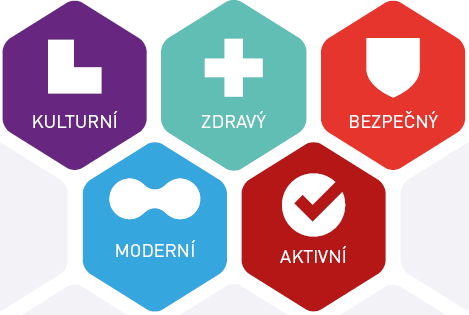 Vydání 1.0, platnost od 16. listopadu 2012Úvod Příručka pro žadatele a příjemce pro oblast intervence 5.3 b) Modernizace a rozvoj systémů tvorby územních politik pro projekty na tvorbu územních plánů obcí s ohledem na udržitelný rozvoj území (dále jen Příručka) je základním informačním materiálem pro žadatele při přípravě a pro příjemce při realizaci projektů. Příručka obsahuje:základní informace o IOP, instrukce pro podání žádosti, postup následující po podání žádosti,informace vztahující se k realizaci a udržitelnosti projektu,přílohy.Projektová žádost musí být v souladu s Příručkou pro žadatele a příjemce pro oblast intervence 5.3 b) a výzvou pro podávání žádostí. Příručka může být v průběhu realizace IOP aktualizována. Aktualizované vydání vždy platí pro projektové žádosti, které do doby zveřejnění aktualizované Příručky nebyly zaregistrovány na CRR ČR, a pro projektové činnosti, které nastanou po zveřejnění aktualizované Příručky. O aktualizaci Příručky budou žadatelé informováni na internetových stránkách http://www.strukturalni-fondy.cz/iop/5-3.V případě změny legislativy nebo metodik na národní úrovni může dojít i ke změně Příručky v části, která se týká příjemců. Také v tomto případě budou příjemci o aktualizaci Příručky informováni s předstihem.Další informace o IOP lze nalézt na internetových stránkách www.strukturalni-fondy.cz/iop.OBSAH1	Úvod	22	Seznam použitých zkratek	53	Definice pojmů	74	Informace o IOP a podporovaných oblastech	104.1	Co je IOP	104.2	Oblast intervence 5.3 – Modernizace a rozvoj systémů tvorby územních politik	114.2.1	Globální cíl	114.2.2	Specifické cíle	114.2.3	Podporované aktivity pro tuto výzvu	114.2.4	Příjemci	124.2.5	Typ podpory	134.2.6	Struktura financování	134.2.7	Způsobilé výdaje	134.2.8	Monitorovací indikátory	154.2.9	Místo realizace projektů	164.2.10	Projekty generující příjmy	165	Vyhlášení výzvy a předkládání projektové žádosti	175.1	Poskytování informací žadatelům	175.2	Forma projektové žádosti	175.3	Způsob podání projektové žádosti	206	Co následuje po podání projektové žádosti	226.1	Orientační harmonogram administrace projektů	226.2	Posuzování žádosti	236.2.1	Posouzení přijatelnosti projektu	236.2.2	Kontrola formálních náležitostí	246.2.3	Ex-ante analýza rizik a kontrola ex-ante	256.2.4	Schvalování projektů	266.2.5	Vydání Registrace akce a Podmínek	276.2.6	Vydání Rozhodnutí ministra o poskytnutí dotace ze státního rozpočtu a strukturálních fondů EU (Rozhodnutí ministra)	286.2.7	Rozhodnutí o poskytnutí dotace	287	Realizace projektu	297.1	Termíny přípravy a realizace projektu uvedené v Rozhodnutí	297.2	Povinnosti příjemců	297.3	Vedení účetnictví	307.4	Archivace	317.5	Informování o projektu, propagace projektu	317.6	Podmínky pro zadávání zakázek	327.7	Monitorování postupu projektů	387.8	Změny v projektu, změny Rozhodnutí	407.9	Odstoupení od realizace projektu	417.10	Nesrovnalosti, porušení rozpočtové kázně, porušení Rozhodnutí nebo Podmínek	417.11	Čerpání dotace	427.11.1	Zřízení účtu pro projekt	427.11.2	Účelové znaky	427.11.3	Způsob financování	427.11.4	Způsob vyplnění zjednodušené žádosti o platbu	458	Stížnosti a odvolání	469	Kontroly projektu	489.1	Základní druhy kontrol	489.1.1	Kontroly z hlediska realizace projektu	489.1.2	Kontroly z hlediska charakteru a zaměření	489.2	Fyzická kontrola na místě	499.2.1	Práva žadatele/příjemce jako kontrolovaného subjektu	509.2.2	Povinnosti žadatele/příjemce jako kontrolovaného subjektu	509.2.3	Zahájení fyzické kontroly na místě	519.2.4	Protokol/zápis z kontroly	519.2.5	Řízení o námitkách kontrolovaného subjektu	5110	Základní právní předpisy a dokumenty	5310.1	Základní legislativa EU	5310.2	Základní právní předpisy a dokumenty ČR	5411	Seznam příloh	58Seznam použitých zkratekDefinice pojmůAktivita – část oblasti intervence (podpory); 	– úkon, činnost.Alokace – finanční prostředky určené pro danou oblast podpory nebo prioritní osu operačního programu, příp. výzvu pro předkládání projektových žádostí.BENEFIT7 (Informační systém BENEFIT7) - informační systém pro žadatele a příjemce přístupný na www.eu-zadost.cz. Žadatel jeho prostřednictvím předkládá projektovou žádost v elektronické formě. Slouží pro další obousměrnou komunikaci při realizaci projektu – předkládání zjednodušených žádostí o platby, hlášení o pokroku a monitorovacích zpráv.Centrum pro regionální rozvoj ČR (CRR ČR) - státní příspěvková organizace založená Ministerstvem pro místní rozvoj. V Integrovaném operačním programu z pověření Řídicího organu IOP plní povinnosti vůči žadatelům/příjemcům.Cíl „Konvergence“ (KONV) - je zaměřen na regiony, jejichž hrubý domácí produkt (HDP) na obyvatele měřený paritou kupní síly je nižší než 75 % průměru Společenství. Do cíle Konvergence spadá v ČR sedm regionů NUTS 2: Střední Čechy, Jihozápad, Severozápad, Severovýchod, Jihovýchod, Střední Morava a Moravskoslezsko. Cíl „Regionální konkurenceschopnost a zaměstnanost“ (RKaZ) – zahrnuje území Společenství mimo cíl Konvergence. Do cíle RKaZ je v ČR zařazen region Praha.Etapa projektu – ucelený soubor jednotlivých aktivit stanovený časovým harmonogramem projektu. Evropský fond pro regionální rozvoj (ERDF) - jeden ze strukturálních fondů EU, jehož prostřednictvím je financována pomoc zaměřená na posílení hospodářské a sociální soudržnosti. Vyrovnává zásadní regionální rozdíly podporou rozvoje a strukturálních změn regionálních ekonomik. Indikátory - indikátorová soustava umožňuje měřit výstupy a výsledky projektů a programu jako celku. Slouží jako nástroj vyhodnocování plnění cílů programu.Kontrola ex-ante - předběžná kontrola prováděná před vydáním Rozhodnutí. Cílem je ověřit věcnou správnost údajů, které žadatel uvedl v žádosti. Má za úkol eliminovat případné budoucí problémy při realizaci projektu. Kontrola ex-post - následná kontrola prováděná po ukončení realizace projektu, která zjišťuje, zda došlo k naplnění a udržení stanovených cílů projektu. Cílem je prověřit, zda příjemce dotace dodržuje závazky týkající se udržitelnosti projektu. Kontrola interim - kontrola prováděná v průběhu realizace projektu. Cílem je ověřit postup realizace projektu a případně navrhnout nápravná opatření. Hlavním cílem je zkontrolovat způsobilost výdajů projektu, které příjemce žádá k proplacení. Monitorování - sledování postupu realizace a výsledků projektů, aktivit, prioritních os a celého programu subjekty implementační struktury IOP z hlediska dosahování stanovených cílů. Monitorování ve vztahu k příjemcům dotace spočívá především v jejich povinnosti předkládat monitorovací zprávy a hlášení o pokroku.Nesrovnalost - porušení předpisů ES, předpisů ČR a Rozhodnutí, v jehož důsledku jsou nebo by mohly být dotčeny veřejné rozpočty ČR nebo rozpočet EU. Jedná se o každé porušení předpisů a podmínek, za kterých byly prostředky z rozpočtu EU poskytnuty České republice, a každé porušení předpisů a Rozhodnutí, za kterých byly tyto prostředky národních veřejných rozpočtů poskytnuty příjemcům. Nezpůsobilé výdaje - výdaje, na které nemůže být poskytnuta dotace. Pokud tyto výdaje 
v projektu existují, musí být financovány ze zdrojů příjemce. Oblast intervence (oblast podpory) - část prioritní osy, která představuje základní dotační titul operačního programu se stanoveným finančním plánem; podrobný popis oblastí intervence je definován v Programovém dokumentu IOP; oblast intervence se může dělit na jednotlivé podporované aktivity.Operační program (Programový dokument) - dokument předložený členským státem a přijatý Evropskou komisí, který stanoví strategii rozvoje s uceleným souborem prioritních os, jež mají být prováděny s podporou některého fondu, v případě IOP s podporou ERDF. Podmínky Rozhodnutí - definují povinnosti a pravidla, kterými se musí příjemce řídit po celou dobu realizace a udržitelnosti projektu, tj. pět let po ukončení realizace projektu. Podmínky jsou nedílnou součástí Rozhodnutí a nabývají platnosti dnem schválení Rozhodnutí. Porušení rozpočtové kázně - neoprávněné použití nebo zadržení peněžních prostředků poskytnutých ze státního rozpočtu, státního fondu, Národního fondu nebo státních finančních aktiv je definováno v §44 zákona č. 218/2000 Sb., o rozpočtových pravidlech, ve znění pozdějších předpisů. Prioritní osa - jedna z priorit strategie rozvoje v operačním programu skládající se ze skupiny aktivit, které spolu vzájemně souvisejí a mají konkrétní měřitelné cíle, viz čl. 2 nařízení Rady (ES) č. 1083/2006.Projekt - činnost prováděná příjemcem směřující k předem stanovenému a jasně definovanému cíli se stanoveným začátkem a koncem a za účelem dosažení požadovaného výsledku. Jedná se o konkrétní aktivity realizované příjemcem a spolufinancované 
z prostředků EU a z národních veřejných zdrojů. Projekt vytvářející příjmy – jakákoli operace zahrnující investici do infrastruktury, za jejíž používání se účtují poplatky hrazené přímo uživateli, nebo jakákoli operace zahrnující prodej nebo pronájem pozemků či budov nebo jakékoli jiné poskytování služeb za úplatu.Příjemce - subjekt realizující projekt, který žádá ŘO IOP o prostředky a přijímá prostředky předfinancování výdajů ze SR, které mají být kryty prostředky z rozpočtu EU a prostředky národního financování. Žadatel se stává příjemcem v okamžiku schválení Rozhodnutí.Rozhodnutí o poskytnutí dotace (Rozhodnutí) - jednostranný právní akt poskytovatele dotace vůči příjemci, na základě kterého je příjemci poskytnuta dotace.Řídicí orgán IOP (ŘO IOP) - vládou pověřený subjekt zodpovědný za řízení a provádění Integrovaného operačního programu v souladu s předpisy EU a národními normami. Řídicím orgánem IOP je na základě usnesení vlády č. 175/2006 Ministerstvo pro místní rozvoj ČR.Udržitelnost projektu - doba, po kterou je příjemce povinen zachovat výsledky projektu, je stanovena na pět let ode dne ukončení realizace projektu dle Rozhodnutí. Výběrové řízení – postup zadavatele při zadávání zakázek do uzavření smlouvy nebo do zrušení výběrového řízení, stanovený v Závazných postupech pro zadávání zakázek spolufinancovaných ze zdrojů EU, nespadajících pod aplikaci zákona č. 137/2006 Sb., 
o veřejných zakázkách, v programovém období 2007–2013. Výzva pro předkládání projektových žádostí (výzva) - souhrn informací o termínu, od kdy je možno předkládat projektové žádosti, o místě příjmu žádostí a o dalších podmínkách pro předložení žádostí.Zadávací řízení - postup zadavatele podle zákona č. 137/2006 Sb., o veřejných zakázkách, jehož účelem je zadání veřejné zakázky do uzavření smlouvy nebo do zrušení zadávacího řízení.Zjednodušená žádost o platbu - vyhotovená příjemcem v IS Benefit7, jejímž prostřednictvím po ukončení realizace etapy/projektu žádá o proplacení dotace. Přílohou je vždy monitorovací zpráva.Způsobilé výdaje - výdaje na projekt, které mohou být hrazeny z fondů EU (v případě IOP 
z ERDF). Způsobilé výdaje musí být v souladu s příslušnými předpisy ES (např. článek 56 nařízení č. 1083/2006, článek 7 nařízení č. 1080/2006) a „Pravidly způsobilých výdajů pro programy spolufinancované ze strukturálních fondů a Fondu soudržnosti na programové období 2007–2013“ – usnesení vlády č. 61/2007. Žadatel - subjekt žádající prostřednictvím předkládané žádosti o dotaci. Okamžikem schválení Rozhodnutí se z žadatele stává příjemce.Žádost o platbu (formulář F1 ex-post financování) - formulář, který se po provedení kontroly dokladů předložených příjemcem generuje z IS Monit7+. Tuto žádost příjemce nevyplňuje.Žádost o poskytnutí dotace (dále jen žádost, resp. projektová žádost) - formulář v IS Benefit7 a jeho přílohy obsahující informace o žadateli a projektu. Elektronický formulář vyplňuje žadatel prostřednictvím webové adresy www.eu-zadost.cz.Informace o IOP a podporovaných oblastechCo je IOPJedním z programů, jejichž prostřednictvím lze v období 2007–2013 získat dotaci z fondů Evropské unie, je Integrovaný operační program (dále jen IOP).Cílem IOP je modernizace a zefektivnění činností a procesů v oblasti veřejné správy a navazujících veřejných služeb a územního rozvoje jako předpokladu pro vytvoření moderní občanské společnosti a zvýšení konkurenceschopnosti regionů a ČR jako celku.IOP je realizován prostřednictvím devíti prioritních os, z toho šest prioritních os umožňuje podporu v regionech spadajících do cíle Konvergence. Tři prioritní osy umožňují podporu v regionu cíle Regionální konkurenceschopnost a zaměstnanost.Oblast intervence 5.3 – Modernizace a rozvoj systémů tvorby územních politik Globální cíl Zajištění kvalitního řízení udržitelného rozvoje území s využitím moderních přístupů územního plánování.Specifické cíle Zkvalitnění rozhodování veřejné správy o území,zajištění předpokladů pro udržitelný rozvoj území soustavným a komplexním řešením účelného využití a prostorového uspořádání území,vytvoření nové datové a informační základny informací o území využitelné i pro řízení, monitoring a hodnocení rozvoje území ve sféře regionálních rozvojových aktivit,vytváření předpokladů pro hospodárné využívání infrastruktury a potenciálu území. Podporované aktivity pro tuto výzvuTvorba územních plánů obcí s ohledem na udržitelný rozvoj území.  Projekty na zpracování územního plánu podle stavebního zákona a jeho prováděcích předpisů zahrnují: zpracování konceptu územního plánu projektantem, pokud je uloženo; vyhodnocení vlivů územního plánu na udržitelný rozvoj území, pokud dotčený orgán ve svém stanovisku k návrhu zadání uplatnil požadavek na zpracování vyhodnocení 
z hlediska vlivů na životní prostředí (SEA) včetně zpracování vyhodnocení důsledků na soustavu NATURA 2000, pokud příslušný orgán ochrany přírody a krajiny nevyloučil významný vliv na evropsky významnou lokalitu nebo ptačí oblast;zpracování návrhu územního plánu pro společné jednání;zpracování návrhu územního plánu pro veřejné projednání.Součástí projektů není zpracování doplňujících průzkumů a rozborů, zpracování zadání, etap, které je možné podle přechodných ustanovení k novele stavebního zákona vynechat, a úpravy návrhu po projednání. Zadání územního plánu musí být schváleno nejdříve 1. ledna 2007.Vyhodnocení vlivu územního plánu na udržitelný rozvoj území, včetně vyhodnocení územního plánu z hlediska vlivů na životní prostředí SEA a vyhodnocení vlivu na evropsky významnou lokalitu či ptačí oblast soustavy NATURA 2000 je součástí projektu pouze v případě, že:krajský úřad, orgán ochrany životního prostředí, požaduje ve svém stanovisku vyhodnocení vlivů na životní prostředí,příslušný orgán ochrany přírody a krajiny nevyloučí ve svém stanovisku významný vliv na evropsky významnou lokalitu nebo ptačí oblast soustavy NATURA 2000.Datum zahájení realizace projektu:Den, kdy  zastupitelstvo schválilo zadání územního plánu.Datum ukončení realizace projektu:Termín předání návrhu územního plánu pro veřejné projednání zpracovaného projektantem v souladu se stavebním zákonem a jeho prováděcími předpisy, včetně případného vyhodnocení vlivů pořizovateli.Náklady na vlastní práci pořizovatele územního plánu nemohou být součástí projektové žádosti. Projekty na tvorbu územních plánů mohou mít nejvýše 2 etapy.Podporovanými aktivitami nejsou: projekty orientované na rozvoj a používání geoinformací a služeb v oblasti GIS, např. projekty na pořízení systémového řešení pro přípravu a následnou standardizaci služeb GIS;pořízení technického a technologického vybavení (HW a SW) pro tvorbu a správu dat nebo pro možnost připojení do systému sdílení dat;nákupy dat, které jsou všem územním samosprávným celkům (obcím i krajům) poskytovány bezplatně, např. údaje katastru nemovitostí (počítačové soubory s daty katastrální nebo orientační mapy parcel atd.) nebo data základní báze geografických dat České republiky (ZABAGED) poskytované orgány zeměměřictví a katastru;územní studie;aktualizace urbanistických studií, územních generelů a územních prognóz;změny územních plánů;úpravy (aktualizace) územních plánů dle přechodných ustanovení stavebního zákona.PříjemciOprávněnými žadateli pro tuto výzvu jsou:Obce (zákon č.128/2000 Sb., o obcích, zákon č. 250/2000 Sb., o rozpočtových pravidlech územních rozpočtů) od 500 obyvatel včetně, které splňují alespoň jednu z následujících podmínek: leží v rozvojové oblasti, rozvojové ose nebo ve specifické oblasti zpřesněné či vymezené v zásadách územního rozvoje kraje, které nabyly účinnosti, nebodo doby nabytí účinnosti zásad územního rozvoje je jmenovitě uvedena v „Seznamu obcí, které leží v rozvojových oblastech, osách a specifických oblastech republikového významu“, který je přílohou č. 1 Příručky pro žadatele a příjemce, nebominimálně 10 staveb pro bydlení na území obce se nachází ve stanoveném záplavovém území nebo jejich obytné místnosti určené pro bydlení byly po 1. 1. 1997 zaplaveny a tyto stavby nemají dosud zajištěnou protipovodňovou ochranu, neboobec musí v územním plánu prověřit rozvojový záměr obsažený v Politice územního rozvoje 2008 nebo v územně plánovací dokumentaci kraje. Oprávněnost žadatele bude posuzována ke dni předložení projektové žádosti na příslušnou pobočku CRR ČR. K datu nabytí platnosti PPŽP nabyly účinnosti zásady územního rozvoje všech krajů s výjimkou Jihomoravského kraje. Po nabytí účinnosti zásad územního rozvoje Jihomoravského kraje budou oprávnění žadatelé posuzováni podle těchto ZÚR.Typ podporyIndividuální projekty.Struktura financováníPodíl spolufinancování z ERDF bude pro všechny projekty ve výši 85 % celkových veřejných způsobilých výdajů, zbylých 15 % způsobilých výdajů tvoří národní spolufinancování hrazené ze státního rozpočtu (SR). Způsobilé výdajeVýdaje jsou způsobilé, pokud jsou v souladu s:článkem 56 nařízení č. 1083/2006,článkem 7 nařízení č. 1080/2006,Pravidly způsobilých výdajů pro programy spolufinancované ze strukturálních fondů a Fondu soudržnosti na programové období 2007–2013 – usnesení vlády č. 61/2007),Metodickou příručkou způsobilých výdajů pro programy spolufinancované ze strukturálních fondů a Fondu soudržnosti na programové období 2007–2013. Výdaje na realizaci projektu lze z dotace uhradit za předpokladu, že splňují následující principy:hledisko hospodárnosti – výdaj musí odpovídat cenám v místě, čase a v daném oboru obvyklým; k zajištění stanovených cílů musí dojít při co nejnižším vynaložení veřejných prostředků a při současném dodržení odpovídající kvality plněných úkolů,hledisko účelnosti – výdaj musí mít přímou vazbu na projekt a být pro jeho realizaci nezbytný; veřejné prostředky musejí být použity takovým způsobem, který zajistí optimální míru dosažení cílů při plnění stanovených úkolů,hledisko efektivnosti – je nutné usilovat o maximalizaci poměru mezi vstupy a výstupy projektu; efektivní použití veřejných prostředků je takové použití, které optimalizuje využití zdrojů k maximálnímu přínosu výstupů,hledisko časové – výdaje musí vzniknout a být vynaloženy nejdříve po datu schválení zadání územního plánu, nejdříve však 1. ledna 2007, přičemž realizace projektu nesmí být ke dni schválení prvního Rozhodnutí o poskytnutí dotace ukončena; daný výdaj se musí vztahovat k dané etapě,dokladování a zaplacení výdaje: výdaje musí být identifikovatelné, prokazatelné (tzn. prokazatelně zaplaceny příjemcem), definitivní a příjemce podpory je musí kdykoliv doložit účetními doklady, které v souladu s požadavky legislativních předpisů musí být zachycené v účetnictví příjemce. Plnění těchto základních principů je podmínkou způsobilosti výdajů. Pouze výdaje splňující podmínky způsobilosti mohou být proplaceny z dotace.U jednotlivých výdajů projektů poskytovatel posuzuje jejich odůvodněnost, zařazení do jednotlivých kategorií rozpočtu a počet jednotek, vymezení jednotky, popř. další kalkulace.Výdaje pořízené před datem vyhlášení výzvy je možné financovat, avšak je nutné prokázat dodržení všech pravidel této výzvy. Způsobilými výdaji jsou:výdaje na nákup služeb, spojených s projektovou činností pro zpracování územních plánů projektantem s příslušnou autorizací, výdaje na nezbytné vyhodnocení (vyhodnocení vlivů územního plánu na udržitelný rozvoj území, vyhodnocení územního plánu z hlediska vlivů na životní prostředí SEA, vyhodnocení vlivu na evropsky významnou lokalitu či ptačí oblast soustavy NATURA 2000, zpracovaných příslušnými autorizovanými osobami),daň z přidané hodnoty u neplátců DPH,DPH u plátců, pokud nemají nárok na odpočet DPH na vstupu.Způsobilými výdaji nejsou:výdaje bez přímého vztahu k projektu,výdaje nesplňující principy hospodárnosti, účelnosti a efektivnosti,osobní a režijní náklady žadatele,výdaje na zpracování projektové žádosti a administraci projektu,výdaje za pořízení technického a technologického vybavení žadatele, HW, SW,výdaje vzniklé nad rámec Rozhodnutí o poskytnutí dotace,DPH, pokud žadatel má nárok na její odpočet ve smyslu zákona č. 235/2004 Sb., 
o dani z přidané hodnoty, a jiné daně,splátky půjček a úvěrů,úroky z úvěrů,sankce a penále,výdaje na bankovní záruky, pojištění, úroky, bankovní poplatky, kursové ztráty, celní a správní poplatky.Každý způsobilý výdaj doložený průkaznými účetními či daňovými doklady lze uplatnit pouze jedenkrát, tzn., že výdaj, na který se vztahuje přiznaná podpora, se neuplatní v jiném dotačním programu financovaném z veřejných zdrojů ani v jiné oblasti intervence IOP.Příjemce nesmí na realizaci projektu čerpat dotaci z žádného jiného dotačního titulu, jiného operačního programu, jiných prostředků krytých z rozpočtu EU a národních veřejných rozpočtů, krajských dotačních titulů, ani z jiných finančních mechanizmů nebo nástrojů finančního inženýrství.Pokud vzniknou v projektu nezpůsobilé výdaje, musí je vždy financovat příjemce. Minimální a maximální velikost projektu a doba trvání:Minimální výše celkových způsobilých výdajů na jeden projekt není stanovena. Maximální výše celkových způsobilých výdajů na jeden projekt je: 4 mil. Kč. Maximální termín ukončení realizace projektu je 30. 6. 2014.Monitorovací indikátoryŽadatel je povinen zavázat se k naplnění níže uvedeného indikátoru. Žadatel v projektové žádosti uvede skutečnou hodnotu, kterou plánuje realizací dosáhnout. K indikátoru musí v žádosti přiřadit jeho název, počáteční a cílovou hodnotu. Ty budou uvedeny v Rozhodnutí 
o poskytnutí dotace (dále Rozhodnutí) a splnění cílové hodnoty je pro příjemce závazné.Nesplnění indikátoru v době realizace projektu může vést ke krácení nebo nevyplacení dotace. Jeho neudržení po dobu pěti let od ukončení realizace projektu může mít charakter porušení rozpočtové kázně s následkem finanční sankce. Sankce jsou stanoveny v Podmínkách Rozhodnutí. Plnění a udržení indikátoru bude příjemce podpory vykazovat v hlášeních 
o pokroku a monitorovacích zprávách. Pokud během realizace projektu nastane situace, kdy by mohlo dojít ke změnám projektu, které mohou ovlivnit výslednou hodnotu indikátoru, postupuje příjemce v souladu s kapitolou 7.8 Příručky pro žadatele a příjemce a změnu neprodleně ohlásí CRR ČR před jejím uskutečněním.Indikátor výstupuUvádí se celková plocha řešeného území v km2 podle údajů Českého statistického úřadu na stránkách http://vdb.czso.cz/xml/mos.html. Plocha území obce je k dispozici v hektarech. Údaj Celková výměra pozemku (ha) pro příslušnou obec vydělte 100, výsledkem je hodnota v km2. Uvádějte na dvě desetinná místa.Místo realizace projektůPodpora v rámci oblasti intervence 5.3 se týká projektů realizovaných na území regionů soudržnosti (regiony NUTS 2), které spadají do cíle „Konvergence“, to jsou všechny regiony soudržnosti v ČR vyjma území hl. m. Prahy.Projekty generující příjmyDo výzvy není možné předkládat projekty generující příjmy.Vyhlášení výzvy a předkládání projektové žádostiVýzvu vyhlašuje Řídicí orgán IOP. Projektové žádosti budou přijímány průběžně od 16. 11. 2012 od 9 hod. na příslušné pobočce CRR ČR do vyčerpání finančních prostředků. Vyhlášení a ukončení výzvy se zveřejňuje:na internetových stránkách Ministerstva pro místní rozvoj ČR, www.mmr.cz,na internetových stránkách http://www.strukturalni-fondy.cz/iop/5-3, na internetových stránkách http://www.strukturalni-fondy.cz/Vyzvy, na internetových stránkách Centra pro regionální rozvoj ČR, www.crr.cz.O případném ukončení výzvy budou žadatelé informováni 20 pracovních dní před termínem ukončení.Poskytování informací žadatelůmMinisterstvo pro místní rozvoj ČR – odbor řízení operačních programů a odbor územního plánování, Centrum pro regionální rozvoj ČR – pobočky,Centrum pro regionální rozvoj ČR – hlavní kancelář Praha.Přehled kontaktních pracovníků je uveden v příloze č. 17 této Příručky.Doporučení žadatelům: využívejte oficiální informační místa pro žadatele a konzultujte své projektové záměry. CRR ČR poskytuje konzultace ohledně zpracování projektové žádosti, HoP a MZ v IS Benefit7 nebo při přípravě a realizaci zadávacího a výběrového řízení, které se žadatelům doporučuje konzultovat především. Konzultacemi se můžete vyhnout případným problémům v budoucnosti a vyvarovat se chyb.Upozornění: pracovníci na informačních místech budou zodpovídat dotazy vztahující se k realizaci projektu IOP, ale nemohou zpracovávat projektovou žádost, povinné přílohy, zadávací dokumentaci k výběrovým a zadávacím řízením, hlášení o pokroku, monitorovací zprávy a zjednodušené žádosti o platbu. Tento přístup je zastáván z důvodu zamezení zvýhodňování některých žadatelů nebo konfliktu zájmů.Forma projektové žádostiProjektová žádost (dále jen „žádost“) musí být zpracována v elektronické formě v aplikaci IS Benefit7, která je k dispozici na webových stránkách www.eu-zadost.cz. Data jsou chráněna proti neoprávněnému přístupu přihlašovacím jménem a heslem žadatele.V případě potřeby lze přístup k žádosti povolit dalším osobám prostřednictvím parametrů vyplněných v systému Benefit7. Přístup je vždy omezen na registrované uživatele, kteří se musí přihlásit svým přihlašovacím jménem a heslem. Uživatelé mohou mít nastavená různá práva přístupu: mohou být „čtenáři“ nebo mohou mít právo do žádosti aktivně psát a tím ji měnit.Žádost a všechny přílohy je třeba vyplnit pečlivě a co nejsrozumitelněji, aby byl v průběhu hodnocení žádosti správně pochopen jejich obsah, především způsob dosažení cílů projektu, přínosy projektu a jeho příspěvek k dosažení cílů programu.Postup pro zpracování a podání elektronické žádosti je podrobně uveden v příloze č. 2 Pokyny pro vyplnění elektronické projektové žádosti Benefit7. Důrazně doporučujeme se jím řídit. Žádost musí být odevzdána na CD a v tištěné podobě (po finálním uložení), kterou žadatel získá výtiskem finalizované sestavy vyplněného formuláře projektové žádosti zpracované v aplikaci Benefit7. Tu musí podepsat statutární zástupce žadatele nebo jím pověřená osoba, kterou k takovému úkonu statutární zástupce zmocnil. V tomto případě je nutné k žádosti připojit dokument dokládající toto zmocnění.Kromě tištěné žádosti předloží žadatel ještě dvakrát první dvě stránky projektové žádosti, tj. po vytištění projektové žádosti ještě dvakrát vytiskne stránky č.  2 nebo je dvakrát okopíruje. Stránky slouží jako předávací protokol pro převzetí žádosti Centrem pro regionální rozvoj ČR. K tištěné žádosti musí být přiloženy všechny povinné přílohy, viz Seznam povinných příloh. Pokud je to možné, přikládá žadatel povinné přílohy v elektronické podobě do formuláře Benefit7.Listy výtisku žádosti je třeba pevně spojit, podepsaná žádost musí být sešita a přelepena páskou v levém horním rohu nebo jiným obdobným způsobem zamezujícím neoprávněnému nakládání s žádostí. Páska musí být označena podpisem (případně podpisem a razítkem) zástupce žadatele na první a/nebo poslední straně žádosti. Za pevné spojení není považována kroužková vazba či vazba do hřbetu. Tato pravidla platí i pro listy každé jednotlivé přílohy žádosti. Doporučujeme nesvazovat kompletně žádost a přílohy.  Přílohy:jsou předkládány v jednom vyhotovení, pokud možno ve formátu A4;jsou originálem nebo úředně ověřenou kopií s výjimkou dokumentace k zadávacím a výběrovým řízením, kterou stačí předložit v prosté kopii s podepsaným čestným prohlášením, že kopie odpovídá originálu;musí být očíslovány podle seznamu příloh uvedeného v žádosti Benefit7 a podle tohoto seznamu seřazeny,v případě, že je některá z povinných příloh pro žadatele nerelevantní, uvede tuto skutečnost do projektové žádosti v Benefit7 na záložce Přílohy projektu (políčko Popis).Projektovou žádost včetně příloh žadatel předloží v listinné podobě a na nosiči CD. Pokud je některá příloha příliš rozsáhlá, předkládá ji jen na CD. Pokud charakter či rozsah příloh neumožňuje jejich pevné svázání v nerozebíratelném vyhotovení formátu A4, použije žadatel jiný obdobný postup odpovídající charakteru příloh a současně zamezující neoprávněnému nakládání s nimi. Nepovinné přílohy žadatel připojí za poslední povinnou přílohu a při číslování naváže na poslední číslo povinné přílohy. Přílohy, u nichž je vyžadován podpis žadatele, musí statutární zástupce žadatele nebo jím pověřená osoba podepsat. Seznam povinných příloh:Seznam příloh - se vyplňuje a poté automaticky generuje v žádosti Benefit7. Po vyplnění jej musí žadatel vytisknout. Dokumentace k zadávacímu/výběrovému řízení dle výčtu v kapitole 7.6 A) nebo B) včetně všech doručených nabídek. Jednotlivé části této přílohy se předkládají v tištěné podobě, stačí prostá kopie.                                                                                                                                                                                                                                                                                                                                                                                                                                                                                                                                                                                                                                                                                          Smluvní zajištění nákupu služeb (žádost o podporu je možné podat až po smluvním zajištění nákupu služeb):smlouva s projektantem územního plánu (autorizovaným architektem) obsahující etapizaci (rozsah) a rozpočet; smlouvy se zpracovateli příslušných vyhodnocení, pokud jsou součástí projektu. Doklad o splnění kvalifikačních požadavků pořizovatele ve smyslu §24 nebo §189 odst. 3, popř. ve spojení s §195 zákona č. 183/2006 Sb., o územním plánování a stavebním řádu (stavební zákon), kterým je:doklad o splnění kvalifikačních požadavků úředníka obecního/městského úřadu, nebodoklad o zajištění pořízení příslušným úřadem územního plánování, nebokopie smlouvy o zajištění pořizování a doklad o splnění kvalifikačních požadavků fyzické osoby, která bude pořizování zajišťovat, neboveřejnoprávní smlouva ve smyslu §6 odst. 2 stavebního zákona a doklad o splnění kvalifikačních požadavků úředníka obecního/městského úřadu, se kterým je veřejnoprávní smlouva uzavřena. Doklad o splnění kvalifikačních požadavků na projektanta ve smyslu zákona 
č. 360/1992 Sb., o výkonu povolání autorizovaných architektů, včetně čísla autorizace.Doklady o autorizaci zpracovatelů vyhodnocení územního plánu z hlediska vlivů na životní prostředí SEA, vyhodnocení vlivu na evropsky významnou lokalitu či ptačí oblast soustavy NATURA 2000.Schválené zadání územního plánu a výpis z usnesení zastupitelstva o schválení.Pokud je součástí projektu vyhodnocení vlivů:stanovisko krajského úřadu, orgánu ochrany životního prostředí, ve kterém je požadováno vyhodnocení vlivů na životní prostředí (SEA); a/nebo stanovisko příslušného orgánu ochrany přírody a krajiny, ve kterém příslušný orgán nevyloučil významný vliv na evropsky významnou lokalitu nebo ptačí oblast soustavy NATURA 2000.Obec, která je způsobilým žadatelem na základě toho, že minimálně 10 staveb pro bydlení na území obce se nachází ve stanoveném záplavovém území nebo jejich obytné místnosti určené pro bydlení byly po 1. lednu 1997 zaplaveny a tyto stavby nemají dosud zajištěnou protipovodňovou ochranu, doloží:situační výkres v měřítku katastrální mapy, na kterém je zakresleno stanovené záplavové území nebo území zaplavené nejvyšší přirozenou povodní po 1. lednu 1997 a vyznačeny stavby pro bydlení na území obce, které se nachází ve stanoveném záplavovém území nebo jejich obytné místnosti určené pro bydlení byly po 1. lednu 1997 zaplaveny a tyto stavby nemají dosud zajištěnou protipovodňovou ochranu 
(s uvedením data nejvyšší přirozené povodně);seznam výše uvedených staveb pro bydlení;povodňový plán obce, případně kopii záplavového území stanoveného vodoprávním úřadem, nebo zprávu příslušné povodňové komise o povodni, která proběhla po 1. lednu 1997. Nepovinná příloha:Zmocnění k podpisu žádosti o dotaci podepsané statutárním zástupcem.Způsob podání projektové žádostiProjektové žádosti budou přijímat pobočky CRR se sídlem v každém regionu soudržnosti. Listinná podoba žádosti (včetně povinných příloh) a CD musí být doručeny na adresu pobočky CRR ČR v zalepené obálce doporučenou poštou, kurýrní službou nebo předána osobně.Adresy pro poštovní doručení na příslušné pobočky CRR ČR jsou uvedeny v příloze č. 17 této Příručky.Na obal uveďte:označení výzvy ve formátu: „Výzva č. 17 IOP“,název projektu,„NEOTVÍRAT“,název a adresa žadatele.Všechny uvedené náležitosti lze automaticky vygenerovat prostřednictvím Beneift7 – „Štítek na obálku“, který žadatel nalepí na obal. Štítek na obálku se tiskne jako samostatná poslední strana po finalizaci projektové žádosti.Rozhodným okamžikem je datum a čas doručení projektové žádosti na pobočku CRR ČR, nikoli datum jejího odeslání. Rizika plynoucí ze zvoleného způsobu doručení nese žadatel. Příjem žádostí na příslušné pobočce CRR ČR probíhá v pracovní dny od 9 do 14 hodin. Mimo tyto hodiny lze žádost osobně doručit jen na základě předchozí domluvy s pracovníky pobočky CRR ČR.Pracovník pobočky CRR ČR podepíše předávací protokol, tj. okopírované nebo vytištěné první dvě strany žádosti, které slouží jako potvrzení o příjmu žádosti s uvedením žadatele, názvu projektu, data a času převzetí. Potvrzení o příjmu žádosti předá pracovník CRR ČR žadateli v případě osobního odevzdání ihned, v ostatních případech je zašle poštou. Vzhledem ke kontinuálnímu příjmu doporučujeme podávat žádosti co nejdříve; po vyčerpání financí bude výzva ukončena. Co následuje po podání projektové žádostiOrientační harmonogram administrace projektůOrientační harmonogram uvádí jednotlivé kroky administrace projektové žádosti. V případě, že je žadatel vyzván k doplnění nebo opravě žádosti, běh uvedených lhůt se přerušuje. Předpokládá se, že lhůty budou efektivně kráceny.Posuzování žádostiFáze posouzení projektové žádosti: posouzení projektu podle obecných kritérií přijatelnosti,  posouzení projektu podle specifických kritérií přijatelnosti,kontrola formálních náležitostí, provedení ex-ante analýzy rizik projektu, kontrola ex-ante na místě.schválení vedením ŘO IOP,rozhodnutí o přidělení dotace.Posouzení projektu podle kritérií přijatelnosti, kontrolu formálních náležitostí, analýzu rizik projektu a kontrolu ex-ante zabezpečuje CRR ČR. Upozornění: Nebude-li žádost o dotaci v souladu s výzvou, Příručkou, nesplní-li kritéria přijatelnosti, kritéria formálních náležitostí a neprojde-li úspěšně ex-ante analýzou rizik a kontrolou ex-ante, bude z procesu hodnocení vyřazena. Posouzení přijatelnosti projektuPři kontrole přijatelnosti se posuzuje, zda projekt splňuje všechna obecná a specifická kritéria přijatelnosti. Hodnotí se odpověďmi ANO (splněno) nebo NE (nesplněno). Každou žádost hodnotí 2 pracovníci nezávisle na sobě. V případě, kdy není možné posoudit přijatelnost projektu, je žadatel vyzván k doplnění informací. Lhůta pro posouzení přijatelnosti projektu se pozastavuje do doby, než žadatel zašle doplňující informace. Na zaslání doplňujících informací se žadateli stanovuje lhůta 
15 pracovních dnů od potvrzení převzetí výzvy k doplnění. Pokud doplňující informace vyžádané na základě kontroly přijatelnosti jsou stále nedostačující a není možné provést opětovné posouzení přijatelnosti, je možné žadatele vyzvat k opakovanému doplnění. Celkově je možné vyzvat k doplnění maximálně 2x. Lhůta je stejná jako v případě prvního vyzvání.V případě, že projekt nesplňuje kterékoli kritérium nebo žadatel nedodrží lhůtu pro doplnění informací, bude vyřazen z procesu dalšího hodnocení. O vyřazení informuje žadatele písemně CRR ČR s uvedením výčtu kritérií a lhůt, které projekt nesplňuje a odůvodněním. V dopise se zároveň oznamuje žadateli, že na dotaci z IOP není podle 
§14 zákona č. 218/2000 Sb., o rozpočtových pravidlech, ve znění pozdějších předpisů, právní nárok. Nelze tudíž aplikovat obecné předpisy o správním řízení a je vyloučeno soudní přezkoumání. Žadatel může požádat o přešetření správnosti postupu, více viz kapitola 
8 Stížnosti a odvolání.Obecná kritéria přijatelnosti: žádost se vztahuje pouze na jednu oblast intervence IOP,projekt je svým zaměřením v souladu s cíli a aktivitami příslušné oblasti intervence,projekt odpovídá pokynům nastaveným v příslušné výzvě, projekt respektuje minimální a maximální hranici celkových způsobilých výdajů a povolené období v případě, že tyto hranice byly pro danou oblast intervence případně příslušnou výzvu stanoveny,projekt nemá negativní vliv na žádnou z horizontálních priorit IOP, žadatel splňuje definici příjemce u příslušné oblasti intervence a vymezení v příslušné výzvě.Specifická kritéria přijatelnosti:požadovaná dotace se vztahuje pouze ke způsobilým výdajům stanoveným pro příslušnou oblast podpory,projekt je v souladu s pravidly veřejné podpory pro příslušnou oblast podpory,v projektu jsou popsána všechna zadávací řízení, pokud s nimi projekt počítá, popis zadávacích řízení nevykazuje rozpor s příslušnou legislativou,lokalizace – projekt je realizován v obci od 500 obyvatel (včetně), která leží v území vymezeném pro cíl Konvergence,obec splňuje následující:leží v rozvojové oblasti, rozvojové ose nebo ve specifické oblasti zpřesněné či vymezené v zásadách územního rozvoje kraje, nebodo doby nabytí účinnosti zásad územního rozvoje je jmenovitě uvedena 
v „Seznamu obcí, které leží v rozvojových oblastech, osách a specifických oblastech republikového významu“, který je přílohou Příručky pro žadatele a příjemce, nebominimálně 10 staveb pro bydlení na území obce se nachází ve stanoveném záplavovém území nebo jejich obytné místnosti určené pro bydlení byly po 
1. 1. 1997 zaplaveny a tyto stavby nemají dosud zajištěnou protipovodňovou ochranu, neboobec musí v územním plánu prověřit rozvojový záměr obsažený v Politice územního rozvoje nebo v územně plánovací dokumentaci kraje.Kontrola formálních náležitostíPokud projekt splnil všechna kritéria přijatelnosti, provede CRR ČR kontrolu formálních náležitostí. Hodnotí se odpověďmi ANO (splněno) nebo NE (nesplněno) a zjišťuje se, zda:žádost byla podána v předepsané formě (v elektronické podobě, vytištěná, počet výtisků),verze elektronické i tištěné žádosti jsou (dle kontrolního znaku) shodné,tištěná žádost je podepsána statutárním zástupcem žadatele,v žádosti jsou vyplněny všechny předepsané a požadované údaje,jsou doloženy všechny povinné přílohy a ty jsou v požadované formě (včetně očíslování),povinné přílohy obsahově splňují příslušné náležitosti.Kontrolu formálních náležitostí provede CRR ČR do dvou pracovních dnů od ukončení kontroly přijatelnosti projektu. V případě formálních nedostatků vyzve žadatele CRR ČR k doplnění chybějících podkladů nebo k opravě údajů do 15 pracovních dnů od potvrzení převzetí výzvy k doplnění a hodnocení proběhne znovu. Pokud doplňující informace vyžádané na základě kontroly formálních náležitostí jsou stále nedostačující a není možné provést opětovné hodnocení formálních náležitostí, je možné žadatele vyzvat k opakovanému doplnění, celkově je možné vyzvat k doplnění maximálně 2x. Lhůta je stejná jako v případě prvního vyzvání.V případě, že projekt nesplňuje kterékoli kritérium nebo žadatel nedodrží lhůtu pro doplnění informací, bude vyřazen z procesu dalšího hodnocení. O vyřazení informuje žadatele písemně CRR ČR s uvedením výčtu formálních kritérií a lhůt, které projekt nesplňuje, a odůvodněním. V dopise se zároveň oznamuje žadatelům, že na dotaci z programu IOP není podle §14 zákona č. 218/2000 Sb., o rozpočtových pravidlech, ve znění pozdějších předpisů, právní nárok. Nelze tudíž aplikovat obecné předpisy o správním řízení a je vyloučeno soudní přezkoumání. Žadatel může požádat o přešetření správnosti postupu, více viz kapitola 8 Stížnosti a odvolání. Ex-ante analýza rizik a kontrola ex-anteCílem ex-ante analýzy rizik a ex-ante kontrol je posoudit a ověřit z hlediska přijatelnosti, realizovatelnosti a udržitelnosti projektu věcnou správnost a soulad údajů uvedených v žádosti se skutečností, ověřit na místě stav projektu a předejít tak případným budoucím problémům při realizaci a udržitelnosti projektu. V případě, že analýza rizik poukáže na zvýšené riziko projektu, provede CRR ČR kontrolu na místě nebo administrativní kontrolu. V takovém případě se postupuje v souladu s kapitolou 9.Na základě výsledku ex-ante kontroly může CRR ČR upravit způsobilé výdaje za předpokladu, že:žadatel zahrnul do žádosti o dotaci nezpůsobilé výdaje,žadatel zahrnul do žádosti o dotaci výdaje, které by mohly být nebo již byly realizovány na základě chybně provedené veřejné zakázky, realizované výdaje nebyly pořízeny v souladu se zásadami hospodárnosti, efektivnosti a účelnosti a cena neodpovídá ceně v místě a čase obvyklé,žadatel zahrnul do žádosti o dotaci výdaje, které nejsou v souladu 
s kapitolou 4.2.7 této Příručky.Nezpůsobilé výdaje musí být kráceny v plné výši. Na základě výsledku ex-ante kontroly může CRR ČR nedoporučit projekt k poskytnutí dotace. O doporučení, resp. nedoporučení, projektu k poskytnutí dotace rozhoduje ŘO IOP.O výsledku ex-ante analýzy rizik a kontroly CRR ČR rmuje ŘO IOP a předává mu seznam projektů doporučených a nedoporučených k poskytnutí dotace. Žadatelům, vyřazeným na základě výsledků kontroly ex-ante, zasílá ŘO IOP do 5 pracovních dní od ukončení kontroly oznámení o vyřazení s odůvodněním. V dopise se zároveň oznamuje žadateli, že na dotaci z IOP není podle §14 zákona č. 218/2000 Sb., 
o rozpočtových pravidlech, ve znění pozdějších předpisů, právní nárok. Nelze tudíž aplikovat obecné předpisy o správním řízení a je vyloučeno soudní přezkoumání. Žadatel může požádat o přešetření správnosti postupu, více viz kapitola 8 Stížnosti a odvolání.Schvalování projektůProjekty doporučené k poskytnutí dotace schvaluje vedení ŘO IOP. Vedení ŘO IOP rozhoduje o projektech na základě posouzení přijatelnosti projektu, kontroly formálních náležitostí a podkladů, které obsahují informace o výsledcích analýzy rizik, případně ex-ante kontrol. Vedení ŘO IOP může:doporučit projekt k financování,nedoporučit projekt k financování,schválit seznam náhradních projektů.Pokud vedení ŘO IOP rozhodne projekt nedoporučit k financování nebo doporučit k financování náhradní projekt, musí své rozhodnutí odůvodnit. Odůvodnění je součástí zápisu ze schvalování projektů. Úspěšným žadatelům a jejich zřizovatelům zasílá CRR ČR dopis do 5 pracovních dní od doporučení projektů. ŘO IOP neúspěšným žadatelům zasílá ve stejném termínu oznámení 
o nedoporučení projektu k poskytnutí dotace, včetně odůvodnění. V dopise se zároveň oznamuje žadatelům, že na dotaci z programu IOP není podle §14 zákona č. 218/2000 Sb., 
o rozpočtových pravidlech, ve znění pozdějších předpisů, právní nárok. Nelze tudíž aplikovat obecné předpisy o správním řízení a je vyloučeno soudní přezkoumání. Žadatel může požádat o přešetření správnosti postupu, více viz kapitola 8 Stížnosti a odvolání. Dotaci lze poskytnout jen v případě, pokud budou splněny všechny podmínky pro schválení žádosti.Projekty zařazené na seznam náhradních projektů Výstupem schvalování vedením ŘO IOP je seznam projektů seřazených sestupně podle data předložení projektových žádostí. Na seznam náhradních projektů se zařazují projekty, které splnily všechny podmínky a nejsou pro ně ve výzvě volné finanční prostředky.V případě, že se uvolní část prostředků, nabídne je ŘO IOP projektu umístěnému nejvýše na seznamu náhradních projektů. Zašle žadateli dopis s nabídkou disponibilních prostředků. Lhůta na vyjádření žadatele je 15 pracovních dní ode dne doručení výzvy k vyjádření.Prostředky se prvnímu náhradnímu projektu nabídnou bez ohledu na jejich výši. 1. V případě, že žadatel souhlasí s nabídnutou částkou, je mu vydáno Rozhodnutí. 2. V případě, že žadatel nesouhlasí s nabídnutou částkou, ale má zájem projekt realizovat, je mu po úspoře dalších prostředků nabídnuta navýšená částka. Takto se postupuje až do doby, kdy:nabízená částka odpovídá částce schválené vedením ŘO IOP,žadatel souhlasí s nabízenou částkou a ŘO IOP mu vydá Rozhodnutí.Pokud žadatel odstoupí od realizace projektu, jsou finanční prostředky nabídnuty dalšímu projektu v pořadí.Pokud žadatel s nabídnutou částkou nesouhlasí a nemá zájem projekt realizovat, volné prostředky se nabídnou dalšímu na seznamu náhradních projektů.Seznam náhradních projektů zruší ŘO IOP v následujících případech:po ukončení realizace všech projektů je vyčerpaná alokace výzvy,nejpozději 31. 12. 2014.Žadatele, jejichž žádosti jsou na seznamu náhradních projektů, informuje ŘO IOP dopisem, že byl seznam náhradních projektů zrušen do 5 pracovních dní ode dne, kdy vedení ŘO IOP rozhodne o zrušení seznamu náhradních projektů.Vydání Registrace akce a PodmínekRegistrace akce se vydává pro projekty, které splnily kritéria přijatelnosti, formálních náležitostí, prošly úspěšně ex-ante analýzou rizik, případně kontrolou ex-ante, a byly doporučeny vedením ŘO IOP k financování.Registraci akce (viz příloha č. 3 Příručky) spolu s návrhem Podmínek (viz příloha č. 4 Příručky) zasílá CRR ČR žadateli, který dopisem zašle své vyjádření, že se seznámil s ustanoveními uvedeného dokumentu.Žadatel se zároveň vyjádří ke správnosti číselných a identifikačních údajů obsažených v  návrhu Podmínek do 10 pracovních dní. Žadatel zkontroluje v návrhu Podmínek hlavičku, část II (odstavec  2) a dále část III (odstavec 1). Žadatel nemůže zasahovat do textu, jedná se o obecný vzor platný pro všechny žadatele. Na případné chybně uvedené údaje v návrhu Podmínek žadatel písemně upozorní CRR ČR. Pokud se žadatel k návrhu Podmínek v uvedené lhůtě nevyjádří, má se za to, že se zněním Podmínek souhlasí.Údaje obsažené v Registraci akce: identifikační údaje žádosti (identifikační číslo, název projektu, označení subjektu, který dokument vydává),název, adresa a identifikační číslo žadatele,harmonogram realizace projektu,monitorovací indikátory projektu,bilance potřeb a zdrojů projektu (celkem a pro jednotlivé roky),datum schválení a podpis.Údaje obsažené v Registraci akce jsou shodné s údaji v Rozhodnutí o poskytnutí dotace. Žadatel by proto měl věnovat kontrole Registrace akce pozornost, vyhne se tím případným pozdějším problémům vyplývajícím z chybně uvedených údajů v Rozhodnutí.Je nutné, aby se žadatel seznámil důkladně s textem Podmínek, neboť neplnění ustanovení Podmínek má za následek neproplacení části nebo celé dotace a výdaje projektu jdou na vrub rozpočtu příjemce. Vydání Rozhodnutí ministra o poskytnutí dotace ze státního rozpočtu a strukturálních fondů EU (Rozhodnutí ministra)Na základě seznamu projektů doporučených vedením ŘO IOP vydá MMR Rozhodnutí ministra pro místní rozvoj o poskytnutí dotace ze státního rozpočtu a strukturálních fondů EU. Jeho přílohou je seznam všech projektů doporučených k poskytnutí dotace. Jedná se o příslib poskytnutí finančních prostředků z rozpočtu ministerstva pro daný projekt. Žadatel tento dokument nedostává.Rozhodnutí o poskytnutí dotaceRozhodnutí o poskytnutí dotace (viz příloha č. 5 Příručky) vydává pro jednotlivé projekty ŘO IOP a schvaluje podpisem ministr pro místní rozvoj, případně osoba jím pověřená, do 
3 měsíců od doporučení projektu vedením ŘO IOP. Kompletaci Rozhodnutí a Podmínek provádí CRR ČR.Statutární zástupce nebo jím pověřená osoba (pověřená osoba musí mít k podpisu písemné zmocnění od statutárního zástupce) stvrdí svým podpisem, že se seznámil s ustanoveními Rozhodnutí a Podmínek.Před schválením Rozhodnutí může dojít ke změně vzoru Podmínek uvedených v příloze.Realizace projektuTermíny přípravy a realizace projektu uvedené v RozhodnutíV Rozhodnutí jsou stanoveny závazné termíny realizace projektu. Datum zahájení realizace projektuDen, kdy  zastupitelstvo schválilo zadání územního plánu.Datum ukončení realizace projektu:Termín předání návrhu územního plánu pro veřejné projednání zpracovaného projektantem v souladu se stavebním zákonem a jeho prováděcími předpisy, včetně případného vyhodnocení vlivů pořizovateli.Pro ukončení realizace projektu na tvorbu územního plánu je rozhodující termín, ve kterém pořizovatel převzal ověřitelným způsobem úplný návrh územního plánu pro veřejné projednání zpracovaný projektantem v souladu se stavebním zákonem a jeho prováděcími předpisy, včetně případného vyhodnocení vlivů. Kopie protokolu o předání a převzetí díla je povinnou přílohou závěrečné ZŽoP. Realizace projektu nesmí být ukončena před schválením prvního Rozhodnutí 
o poskytnutí dotace. Etapa může být ukončena před schválením prvního Rozhodnutí. Projekt může být ukončen před datem uvedeným v Rozhodnutí bez nutnosti oznámení prostřednictvím formuláře Oznámení o změnách v projektu. Realizace projektu musí být ukončena nejpozději 30. 6. 2014. Ukončení financování projektu – termín, po němž již příjemce nemůže provádět žádné další úhrady a musí mít ukončeno financování ze všech zdrojů. Tento termín je uveden 
v Rozhodnutí, následuje po termínu ukončení realizace projektu a předchází závěrečnému vyhodnocení akce. Termín je automaticky nastaven na 6 měsíců od ukončení data realizace projektu. Závěrečné vyhodnocení akce je příjemce povinen provést do termínu uvedeného 
v Rozhodnutí v souladu s §6 vyhlášky Ministerstva financí ČR č. 560/2006 Sb., o účasti státního rozpočtu na financování programů reprodukce majetku. Tj. má povinnost předložit na CRR ČR vyplněný formulář Zpráva pro závěrečné vyhodnocení akce, který je přílohou č. 6 této Příručky. Formulář musí předložit v písemné a elektronické podobě.Povinnosti příjemců Příjemce realizuje projekt v souladu s projektovou žádostí, Rozhodnutím a Podmínkami. Podmínky definují povinnosti příjemce a pravidla, kterými se musí řídit po celou dobu realizace a udržitelnosti projektu, tj. 5 let od ukončení realizace projektu podle Rozhodnutí. Příjemce se zavazuje postupovat v souladu s podmínkami vyhlášené výzvy i u aktivit projektu, zahájených před schválením Rozhodnutí, aby výdaje mohly být kvalifikovány jako způsobilé. Příjemce je zejména povinen: - zajistit vydání územního plánu zastupitelstvem obce a nabytí jeho účinnosti nejpozději do 5 let od ukončení realizace projektu; - plně a prokazatelně splnit účel projektu, na který mu bude dotace poskytnuta, a zachovat výsledky realizace projektu po dobu 5 let od termínu ukončení realizace projektu uvedeného v Rozhodnutí; případná změna územního plánu není v rozporu s udržením výsledků projektu.Vedení účetnictvíPříjemce je povinen v době realizace a udržitelnosti projektu vést účetnictví v souladu s předpisy ČR. Příjemce, který vede účetnictví podle zákona č. 563/1991 Sb., o účetnictví, ve znění pozdějších předpisů, je povinen vést své příjmy a výdaje s jednoznačnou vazbou ke konkrétnímu projektu, tzn., že musí jednotlivé účetní záznamy týkající se příjmů a výdajů vztahujících se k realizaci projektu identifikovat (např. na zvláštním analytickém účtu, na samostatném hospodářském středisku nebo samostatné zakázce).Příjemci, kteří nevedou účetnictví podle zákona č. 563/1991 Sb., o účetnictví, jsou povinni vést, v případě příjmu prostředků z rozpočtu EU, daňovou evidenci podle zákona č. 586/1992 Sb., o daních z příjmů, rozšířenou o níže uvedené požadavky: příslušný doklad musí splňovat předepsané náležitosti účetního dokladu ve smyslu §11 zákona č. 563/1991 Sb., o účetnictví (s výjimkou bodu f) pro subjekty, které nevedou účetnictví, ale daňovou evidenci);předmětné doklady musí být správné, úplné, průkazné, srozumitelné a průběžně chronologicky vedené způsobem zaručujícím jejich trvalost;při kontrole příjemce poskytne na vyžádání kontrolnímu orgánu daňovou evidenci v plném rozsahu;uskutečněné příjmy a výdaje jsou vedeny s jednoznačnou vazbou k příslušnému projektu, ke kterému se vážou.Každý originální účetní doklad musí obsahovat informaci, že se jedná o projekt IOP, a číslo projektu.Refundace výdajů není příjmem vztahujícím se k realizaci projektu, proto není nutné účtovat o ní odděleně.Bude-li mít příjemce jeden bankovní účet pro více projektů či celou účetní jednotku, je nutné na výpisech z účtu jednoznačně identifikovat platební operace vztahující se k projektu financovanému z IOP. Pokud je to možné, mělo by být účetnictví vedeno v elektronické formě.Účetní záznamy musí být chráněny a uchovány v souladu s platným zákonem 
o účetnictví.ArchivaceArchivace znamená uložení uzavřených dokumentů do archivu pro možnost jejich opětovného použití a rychlého přístupu k nim.Příjemci jsou povinni uschovávat veškeré dokumenty související s projektem (tj. především dokumentaci zadávacích a výběrových řízení na dodavatele, smlouvy s dodavateli, účetní písemnosti a doklady, projektovou dokumentaci, veškerá související potvrzení a průvodní materiály apod.) v písemné podobě, na technických nosičích dat anebo mikrografických záznamech. Všechny dokumenty musí příjemce archivovat a uchovávat je minimálně do roku 2021. Pokud je v českých právních předpisech stanovena lhůta delší, musí být použita pro úschovu delší lhůta. Má-li příjemce vypracovány vnitřní předpisy v oblasti archivace a skartace, doporučujeme upravit lhůty pro archivaci dokumentace vztahující se k projektu v souladu s platnou legislativou.U dokumentů uchovávaných v digitální podobě je třeba zajistit, aby zápis byl proveden ve formátu, který zaručí jeho neměnnost. Pokud to zajistit nelze, musí být dokumenty převedeny do analogové formy a opatřeny náležitostmi originálu.Pravidla archivace:vždy vykonávat porovnání zálohovaných dat s originálem,pravidelně kontrolovat stav médií určených k zálohování a zálohovacích mechanik,každé archivační médium označit datem, názvem a jeho obsahem.V souladu s předpisy ES se účetní záznamy o operacích musí v co největší míře uchovávat v elektronické formě. Tyto záznamy musí být dány Komisi k dispozici na zvláštní žádost pro účely vykonání písemně doložených kontrol.Příjemci musí zajistit neustálou dostupnost dokladů o projektech pro účely kontroly prováděné oprávněnými osobami. Příjemcům proto doporučujeme vytvořit úplný soubor všech dokumentů a dokladů vztahujících se k příslušnému projektu. Pokud soubor obsahuje kopie dokumentů a dokladů, doporučujeme, aby na nich byl vyznačen odkaz na uložení originálu. Tím bude zajištěna možnost jednoduché, rychlé a úplné kontroly dokumentace.Informování o projektu, propagace projektuPovinnost příjemců provádět informační a propagační opatření vychází z nařízení Evropské komise (ES) č. 1828/2006 a č. 846/2009.Detailní postupy jsou uvedeny v dokumentu Pravidla pro provádění informačních a propagačních opatření, který je přílohou č. 16 této Příručky. Žadatel je povinen označit všechny písemné zprávy, hmotné a písemné výstupy a prezentace podle této přílohy a přílohy č. 15 Příručky – Logo manuál IOP. Loga v různých formátech jsou k dispozici rovněž na www.strukturalni-fondy.cz/iop. Hlavními principy při realizaci propagace je povinnost použití loga IOP, loga EU (vlajky) s identifikací (nápisem) Evropské unie, fondu, z nějž je projekt hrazen (Evropský fond pro regionální rozvoj) a prohlášením Řídicího orgánu Integrovaného operačního programu „Šance pro Váš rozvoj“. Toto jsou povinné náležitosti dané nařízením Komise a jejich nedodržení má vliv na způsobilost výdajů a výstupy z kontrol.Přijetí finančních prostředků ze strukturálních fondů Evropské unie znamená souhlas příjemce s uvedením v seznamu příjemců pro informování veřejnosti o názvu projektu a částce přidělené z veřejných zdrojů.V případě intervence 5.3 IOP se příjemce při podání projektové žádosti zavazuje k dodržování následujících forem publicity:„Souhlas se zveřejněním v seznamu příjemců“ (vyplývá z Podmínek Rozhodnutí - přijetí dotace znamená souhlas příjemce s jeho uvedením v seznamu příjemců a se zveřejněním seznamu příjemců, názvu projektu a výše dotace vyplacené z veřejných zdrojů);„Oznámení na specifických internetových stránkách“ (při zveřejnění údajů 
o vydaném územním plánu dle §165 stavebního zákona);„Informace účastníkům projektu o spolufinancování projektu z fondů EU na všech dokumentech“ (nezbytná publicita při grafickém výstupu územního plánu a elektronickém zveřejnění výsledku projektu – např. informování veřejnosti formou loga a uvedení zdroje financování; podání informace o spolufinancování při veřejném projednání územního plánu podle stavebního zákona a při jednání zastupitelstva obce, které bude územní plán vydávat).Podmínky pro zadávání zakázekUpozornění: U zakázek v režimu zákona č. 137/2006 Sb., o veřejných zakázkách, ve znění pozdějších předpisů, vyhlášených před 16. 11. 2012, bude zejména posuzován soulad zadání se zákonem o veřejných zakázkách, platném v době vyhlášení.U zakázek mimo režim zákona o veřejných zakázkách vyhlášených před 16. 11. 2012 bude zejména posuzován soulad zadání se Závaznými postupy pro zadávání zakázek spolufinancovaných ze zdrojů EU, nespadajících pod aplikaci zákona č. 137/2006 Sb., 
o veřejných zakázkách, v programovém období 2007–2013 (dále „Závazné postupy“), které jsou přílohou č. 7 této Příručky.Za zakázky realizované v souladu s touto Příručkou nebudou považovány zakázky, kde byly použity jako dílčí hodnotící kritérium smluvní podmínky, jejichž účelem je zajištění povinností dodavatele (výše smluvní pokuty, výše bankovní záruky apod.), nebo kde bylo použito náhodného výběru provedeného losem za účelem omezení počtu zájemců v užším řízení dle zákona o veřejných zakázkách.1. Každý zadavatel je povinen při zadávání (veřejné) zakázky dodržovat zásady transparentnosti, rovného zacházení a zákazu diskriminace (§6 zákona o veřejných zakázkách) dále také zásady hospodárnosti, efektivnosti a účelnosti vynaložených prostředků (§2 zákona o finanční kontrole), dále jen „zásady 3E“. 2. Předpokládaná hodnota a nabídková cena vybrané zakázky musí odpovídat cenám v místě a čase obvyklým. 3. Na vyžádání kontrolního orgánu je zadavatel povinen předložit:- relevantní písemné odůvodnění ke stanovení předpokládané hodnoty veřejné zakázky; - podrobné odůvodnění hodnocení, ze kterého bude jednoznačně vyplývat, že zásady 3E byly dodrženy, zejména pokud ve výběrovém nebo zadávacím řízení nebyla vybrána nabídka s nejnižší nabídkovou cenou bez ohledu na stanovený způsob hodnocení;- podrobné odůvodnění zvoleného způsobu hodnocení z hlediska zásad 3E u veřejných zakázek, kde má dílčí hodnotící kritérium „nabídková cena“ menší váhu než 70 %;- obdobné odůvodnění jako v předchozí odrážce, pokud ze zadávacího nebo výběrového řízení byl(i) vyloučen(i) uchazeč(i) s nejnižší nabídkovou cenou, ačkoli příslušné předpisy upravující zadávání zakázek zadavateli umožňovaly tohoto uchazeče (tyto uchazeče) vyzvat k doplnění nebo upřesnění nabídky o skutečnosti, které byly předmětem vyloučení;- dokumentaci ke kontrole výběrového nebo zadávacího řízení před uzavřením smlouvy.4. Ke každému dodatku ke smlouvě zadavatel je povinen vytvořit objektivní odůvodnění nutnosti uzavřít předmětný dodatek s přesným odkazem na ustanovení právního předpisu, který umožňuje takový dodatek uzavřít.A) Postup pro zadávání veřejných zakázek dle zákona č. 137/2006 Sb., o veřejných zakázkách:Je-li žadatel/příjemce zadavatelem podle zákona č. 137/2006 Sb., o veřejných zakázkách, ve znění pozdějších předpisů (dále jen „zákon o veřejných zakázkách“), je povinen při realizaci projektu uskutečňovat zadávání veřejných zakázek v souladu 
s tímto zákonem. Žadatel/příjemce je povinen vybrat dodavatele pro realizaci projektu v souladu se zákonem 
o veřejných zakázkách a pořídit si veškerou zákonem vyžadovanou dokumentaci o průběhu výběru dodavatele.Žadatel/příjemce je povinen uzavírat smlouvy či objednávky s dodavateli zboží, prací a služeb výhradně v písemné podobě. Výdaje žadatele/příjemce uskutečněné bez písemné smlouvy nejsou způsobilé, s výjimkou případů, kdy takové písemné ujednání uzavřít nelze. Žadatel/příjemce je povinen zabezpečit (např. formou smluvního ustanovení), aby smluvní dodavatel vyhotovil a žadateli/příjemci odevzdal účetní doklady za každou dodávku 
v potřebném počtu stejnopisů, aby žadatel/příjemce byl schopen splnit svoji povinnost prokázat způsobilé výdaje.Zadavatel nesmí rozdělit předmět zakázky, aby došlo ke snížení předpokládané hodnoty pod finanční limity stanovené v ustanovení §12 zákona o veřejných zakázkách.CRR ČR poskytuje při přípravě zadávací dokumentace odborné konzultace. Cílem spolupráce CRR ČR s příjemcem je ověřit, že zadávací řízení proběhlo nebo proběhne v souladu s podmínkami programu a platnými předpisy.Pokud se bude jednat o zadávací řízení podle zákona o veřejných zakázkách a toto zadávací řízení bude zahájeno po vyhlášení výzvy k předkládání projektů, žadatel/příjemce dotace je povinen předložit zadávací dokumentaci ke schválení CRR ČR 10 pracovních dní před zveřejněním zadávacího řízení nebo před odesláním výzvy k podání nabídek dodavatelům a pozvat CRR ČR jako pozorovatele na jednání hodnotící komise nejpozději 7 kalendářních dnů před jeho konáním. Žadatel/příjemce je rovněž povinen předložit CRR ČR zápis z jednání komise a smlouvu s dodavatelem. CRR ČR se jednání hodnotící komise může zúčastnit jako pozorovatel.Pokud se bude jednat o zadávací řízení podle zákona o veřejných zakázkách a toto zadávací řízení bylo zahájeno před vyhlášením výzvy k předkládání projektů, výše uvedená povinnost neplatí.Zadavatel je povinen informovat CRR ČR o změnách, které nastaly v průběhu zadávacího řízení nebo realizace zakázky prostřednictvím hlášení o pokroku, resp. monitorovací zprávy.V rámci zadávacích řízení musí být dodržena pravidla publicity programu IOP, tj. písemné materiály, týkající se zadávacího řízení, musí být označeny symbolem Společenství a informací o finanční spoluúčasti Evropské unie, Evropského fondu pro regionální rozvoj v rámci Integrovaného operačního programu a prohlášením Řídicího orgánu IOP ve znění: „Šance pro Váš rozvoj“; blíže viz příloha č. 16 Příručky. Kontrolované části dokumentace před zahájením zadávacího řízení:formát, obsah předběžného oznámení, způsob uveřejnění předběžného oznámení nebo výzvy z hlediska zákona o veřejných zakázkách, zvolený druh zadávacího řízení dle zákona o veřejných zakázkách,odůvodnění veřejné zakázky dle §156 zákona o veřejných zakázkách,zadávací dokumentace,technická specifikace předmětu plnění zadávací dokumentace  z hlediska zákazu uvádění konkrétních výrobků a výrobců apod.Kontrolované části dokumentace realizovaného zadávacího řízení:oznámení nebo výzva o zahájení zadávacího řízení dle §26 zákona o veřejných zakázkách,jmenování/rozhodnutí zadavatele o složení hodnotící komise (popř. komise pro otevírání obálek atd.),pozvánky na jednání hodnotící komise (příp. komise pro otevírání obálek) včetně pozvánky pro CRR ČR,protokol o otevírání obálek dle §73 zákona o veřejných zakázkách,podepsaná prohlášení o nepodjatosti dle §74 odst. 7 zákona o veřejných zakázkách a o mlčenlivosti všech členů komise, náhradníků a pozorovatelů 
(z dokumentace by mělo být zřejmé, že všichni členové komise a náhradníci byli seznámeni s povinností zachovávat mlčenlivost o věcech, o nichž se dozvěděli 
v souvislosti s výkonem své funkce dle §75 odst. 6 zákona o veřejných zakázkách),prezenční listiny a protokoly ze všech jednání komise,zpráva o posouzení a hodnocení nabídek dle §80 zákona o veřejných zakázkách,rozhodnutí zástupce zadavatele (statutárního orgánu) o výběru nejvhodnější nabídky,oznámení zadavatele uchazečům (oznámení o vyloučení, o výběru nejvhodnější nabídky apod.),veškerá korespondence zadavatele, týkající se případných žádostí o dodatečné informace nebo námitek účastníků zadávacího řízení,uzavřená smlouva s vítězným uchazečem včetně příloh,písemná zpráva zadavatele dle §85 zákona o veřejných zakázkách,vítězná nabídka za účelem kontroly uzavřené smlouvy s dodavatelem,nabídky jednotlivých uchazečů. CRR ČR si může kdykoliv vyžádat další doplňující dokumentaci ke kontrole.Finanční limity pro zadávání veřejných zakázekVeřejné zakázky se dělí podle předpokládané hodnoty na nadlimitní, podlimitní a veřejné zakázky malého rozsahu. Rozdělení veřejných zakázek podle předpokládané hodnoty je upraveno v §12 zákona o veřejných zakázkách.B) Postup pro zadávání veřejných zakázek, které nespadají do režimu zákona 
č. 137/2006 Sb., o veřejných zakázkách:Žadatelé/příjemci, kteří zadávají zakázky malého rozsahu, jsou povinni při výběru dodavatele pro realizaci projektu postupovat v souladu se Závaznými postupy pro zadávání zakázek spolufinancovaných ze zdrojů EU, nespadajících pod aplikaci zákona č. 137/2006 Sb., 
o veřejných zakázkách, v programovém období 2007–2013, verze květen 2012, (dále „Závazné postupy“), které jsou přílohou č. 7 této Příručky, a dodržovat níže uvedené požadavky, které jsou nad rámec Závazných postupů.Zakázky malého rozsahu a jejich finanční limity:1. Zakázky malého rozsahu 1. kategorie představují zakázky na služby a na dodávky, jejichž předpokládaná hodnota nedosahuje 200 000 Kč bez daně z přidané hodnoty, a na stavební práce, jejichž předpokládaná hodnota nedosahuje 500 000 Kč bez daně z přidané hodnoty. Zakázky 1. kategorie lze realizovat formou přímého nákupu (dle bodu 12.1 Závazných postupů). 2. Zakázkami malého rozsahu 2. kategorie (dle bodu 12.2 Závazných postupů) se rozumí zakázky na služby a na dodávky, jejichž předpokládaná hodnota se rovná nebo převyšuje 200 000 Kč bez daně z přidané hodnoty, a na stavební práce, jejichž předpokládaná hodnota se rovná nebo převyšuje 500 000 Kč bez daně z přidané hodnoty, avšak nedosahuje finančního limitu, stanoveného v §12 odst. 3 zákona o veřejných zakázkách.Povinností a oprávnění zadavatele nad rámec Závazných postupů1) Zadavatel je povinen dodržovat obecná ustanovení, která platí pro všechny zakázky v úvodu kapitoly 7.6 této Příručky.2) Zadavatel je povinen zapracovat do všech smluv s dodavateli náležitostí uvedené  v části „Povinnosti dodavatele (zhotovitele)“ kapitoly 7.6.3) V rámci výběrových řízení musí být dodržena pravidla publicity programu IOP, tj. písemné materiály (zejm. zadávací dokumentace u výběrových řízení zahájených po vyhlášení výzvy) týkající se výběrového řízení musí být označeny symbolem Společenství a informací 
o finanční spoluúčasti Evropské unie, Evropského fondu pro regionální rozvoj v rámci Integrovaného operačního programu a prohlášením Řídicího orgánu IOP ve znění: „Šance pro Váš rozvoj“; blíže viz příloha č. 16 Příručky a bod 6.5.4 Závazných postupů. 4) Oznámení o zahájení výběrového řízení nebo výzva k podání nabídky (viz bod 6.5.4 Závazných postupů) musí obsahovat požadavek na předložení návrhu smlouvy podepsaného osobou oprávněnou jednat jménem či za uchazeče.5) Dodatečná lhůta pro doplnění nabídky nesmí být kratší než 3 pracovní dny (viz bod 7.2.2, 7.2.3, 7.3.2 a 7.3.3 Závazných postupů).6) Zadavatel je vždy povinen hodnotit pouze vhodné nabídky uchazečů (viz bod 7.2.3 a 7.3.3 Závazných postupů). Za vhodné nelze považovat nabídky nepřijatelné dle §22 odst. 1 písm. a) až f) zákona č. 137/2006 Sb., tj. nabídky: nevhodné, kterými jsou nabídky nesplňující požadavky zadavatele na předmět plnění zakázky; které nesplnily zadávací podmínky z hlediska jiných požadavků zadavatele než na předmět plnění zakázky;u kterých uchazeč neprokázal splnění kvalifikace (pokud byla pro danou kategorii zakázky vyžadována);které jsou v rozporu s platnými právními předpisy;které obsahují upravené podmínky plnění v rozporu s požadavky zadavatele nebo neodůvodněnou mimořádně nízkou nabídkovou cenu;nebo které byly podány po uplynutí lhůty pro podání nabídek.7) Zadavatel může zrušit výběrové řízení, pokud byla podána jenom jedna nabídka nebo pokud byly všechny nabídky kromě jedné vyřazeny na základě bodu 11.4 písm. a) Závazných postupů, neboť nemožnost porovnání nabídky je důvodem hodným zvláštního zřetele.8) Pokud zadavatel obdrží námitku od dodavatele, je povinen přezkoumat ji v plném rozsahu do 15 pracovních dnů. Rozhodnutí zadavatele o vyřízení námitky musí obsahovat odůvodnění a musí být prokazatelným způsobem doručeno dodavateli, jenž námitku podal.CRR ČRCRR ČR poskytuje při  přípravě  zadávací  dokumentace  odborné  konzultace.  Cílem spolupráce CRR ČR s příjemcem je  ověřit,  že  výběrové  řízení  proběhlo  nebo  proběhne  
v souladu s podmínkami programu a platnými předpisy. Pokud výběrové řízení bude zahájeno po  vyhlášení  výzvy k předkládání projektů, žadatel/příjemce  je  povinen  předložit  zadávací  dokumentaci ke schválení CRR ČR 10 pracovních  dní  před  zveřejněním výběrového řízení  nebo před odesláním výzvy dodavatelům. Dále zadavatel je povinen zaslat CRR ČR prokazatelně  písemnou pozvánku (elektronicky  nebo listinně) na jednání hodnotící komise, probíhá-li  toto  jednání po podpisu Rozhodnutí o poskytnutí dotace, a to nejpozději 
7 kalendářních dnů před jeho konáním. Žadatel/příjemce je rovněž povinen předložit CRR ČR zápis z jednání komise a smlouvu s dodavatelem. CRR ČR se jednání hodnotící komise může zúčastnit jako pozorovatel.Zadavatel je povinen informovat CRR ČR o změnách, které nastaly v průběhu výběrového řízení nebo realizace zakázky prostřednictvím hlášení o pokroku, resp. monitorovací zprávy.O průběhu výběrového řízení musí zadavatel uchovávat dokumentaci pro kontrolu ze strany CRR ČR či dalšího orgánu, a to zejména:doklady o zahájení výběrového řízení – text písemné výzvy k podání nabídek (včetně dokladu o zaslání výzvy zájemcům), resp. oznámení o zahájení výběrového řízení, doklad o zveřejnění v Obchodním věstníku v případě, že je u příslušné veřejné zakázky vyžadován, doklad o datu zveřejnění tohoto oznámení,zadávací dokumentace, pokud byla vypracována jako samostatný dokument;žádosti dodavatelů o dodatečné informace, pokud byly podány, a odpověď zadavatele na tyto žádosti,rozhodnutí zadavatele o složení hodnotící komise (komise pro otevírání obálek), resp. jmenování pověřené osoby zadavatele;písemné  prohlášení členů hodnotící komise o nepodjatosti a mlčenlivosti ve vztahu k veřejné zakázce;text nabídek předložených uchazeči na základě výzvy či oznámení;zápis (protokol/zpráva) o otevírání obálek, posouzení a hodnocení podaných nabídek;rozhodnutí zadavatele o přidělení zakázky;smlouva uzavřená s vybraným dodavatelem;oznámení o výsledku výběrového řízení zaslané všem uchazečům, kteří podali nabídku (včetně dokladu o zaslání oznámení všem uchazečům, kteří podali nabídku).Upozornění: Věnujte pozornost celému textu Závazných postupů (viz příloha č. 7 Příručky). Každá odchylka od Závazných postupů může vést k tomu, že výdaje nebo jejich část budou vyhodnoceny jako nezpůsobilé.Povinnosti dodavatele (zhotovitele)Dodavatel je podle ustanovení §2 písm. e) zákona č. 320/2001 Sb., o finanční kontrole ve veřejné správě a o změně některých zákonů, ve znění pozdějších předpisů, osobou povinou spolupůsobit při výkonu finanční kontroly prováděné v souvislosti s úhradou zboží nebo služeb z veřejných výdajů. Dodavatel je povinen archivovat originální vyhotovení smlouvy včetně jejích dodatků, originály účetních dokladů a dalších dokladů vztahujících se k realizaci předmětu této smlouvy po dobu 10 let od zániku této smlouvy, minimálně však do roku 2021. Po tuto dobu je dodavatel povinen umožnit osobám oprávněným k výkonu kontroly projektů provést kontrolu dokladů souvisejících s plněním této smlouvy. Dodavatel je povinen všechny písemné zprávy, písemné výstupy a prezentace opatřit vizuální identitou projektů dle Pravidel pro provádění informačních a propagačních opatření (viz příloha č. 16 Příručky). Dodavatel prohlašuje, že ke dni nabytí účinnosti této smlouvy je s těmito pravidly seznámen. V případě, že v průběhu plnění této smlouvy dojde ke změně těchto pravidel, je zadavatel povinen o této skutečnosti zhotovitele bezodkladně informovat.V případě, že žadatel provede zadávací/výběrové řízení v rámci projektu před schválením Rozhodnutí o poskytnutí dotace, je povinen dodat CRR ČR dokumentaci ke kontrole. V případě provedení zadávacích/výběrových řízení po datu schválení Rozhodnutí, předkládá tuto dokumentaci nejpozději k Žádosti o platbu, resp. Hlášení 
o pokroku příslušné pobočce CRR ČR.Stanoviska CRR ČR k zadávacímu/výběrovému řízení nenahrazují případná stanoviska orgánu dohledu (ÚOHS) a nezbavuje zadavatele zodpovědnosti za dodržování zákona. Uplatní-li příjemce vůči dodavateli smluvní pokuty či penále, je povinen o této skutečnosti informovat CRR ČR prostřednictvím Oznámení o změnách v projektu bezprostředně po jejich vzniku. Monitorování postupu projektůMonitorování se uskutečňuje na základě hlášení o pokroku, monitorovacích zpráv a hlášení 
o udržitelnosti projektu zpracovávaných příjemcem podpory, jejichž cílem je informovat CRR ČR/ŘO IOP o postupu realizace projektu a vytvořit nástroj pro včasnou identifikaci rizik. Hlášení o pokroku (vzor viz příloha č. 8 Příručky) a monitorovací zprávy (vzor viz příloha 
č. 9 Příručky) příjemce zadává podle postupu uvedeného v příloze č. 10 Příručky elektronicky do webové žádosti Benefit7 a odevzdává je v tištěné podobě na pobočku CRR ČR. Hlášení o pokrokuV hlášení o pokroku příjemce uvádí informace o:zadávacích a výběrových řízeních (tj. datum zahájení a ukončení, předmět, smluvní částka celkem);plnění monitorovacích indikátorů;plnění finančního plánu ve vztahu k plánovaným termínům podání ZŽoP nebo kalendář plateb;všech zahájených, probíhajících či ukončených správních, daňových, trestních, popř. dalších obdobných řízení, vztahujících se k realizaci projektu;všech zahájených, probíhajících či ukončených kontrolách a auditech vztahujících se k realizaci projektu.Hlášení o pokroku předkládá příjemce CRR ČR do 20 pracovních dní od ukončení sledovaného období, ke kterému měl hlášení předložit. Sledované období začíná prvním dnem měsíce, který následuje po měsíci, kdy bylo schváleno první Rozhodnutí, a trvá 
6 měsíců. Pokud byla realizace projektu zahájena před schválením prvního Rozhodnutí, sledované období začíná zahájením realizace projektu. Povinnost předkládat hlášení 
o pokroku zaniká datem ukončení realizace projektu.V případě překrytí termínů +/- jeden kalendářní měsíc s monitorovací zprávou příjemce předkládá jen etapovou monitorovací zprávu nebo závěrečnou monitorovací zprávu.Vzor hlášení o pokroku je přílohou č. 8 Příručky. Návod na vyplnění hlášení o pokroku v IS Benefit7 je uveden v příloze č. 10 Příručky.CRR ČR hlášení o pokroku zkontroluje a v případě potřeby vyzve příjemce k doplnění či opravě údajů ve stanovené lhůtě.Monitorovací zprávya) Etapová monitorovací zprávaPředkládají ji příjemci, jejichž projekt je rozdělen na etapy.Příjemce zadá zprávu do Benefit7 spolu se zjednodušenou žádostí o platbu a předloží ji na CRR ČR do 2020 pracovních dní po ukončení realizace etapy. V případě, že by etapa byla ukončena před schválením prvního Rozhodnutí, etapovou monitorovací zprávu je nutné předložit do 20 pracovních dnů od schválení Rozhodnutí.CRR ČR monitorovací zprávu zkontroluje a v případě potřeby vyzve příjemce k doplnění nebo opravě údajů ve stanovené lhůtě. Do etapové zprávy uvede příjemce i údaje, které již byly uvedeny v hlášení o pokroku, pokud se tyto údaje týkají příslušné etapy.V případě, kdy nebude ukončena administrace MZ za etapu n a příjemce je povinen předložit MZ za etapu n+1, předloží příjemce v daném termínu na CRR ČR pouze pracovní tištěnou verzi MZ dle vzoru, viz příloha č. 9 Příručky. Příjemce může sledovat stav zpracování MZ na záložce Konto žádosti v IS Benefit7.b) Závěrečná monitorovací zprávaPříjemce zadá zprávu do Benefit7 spolu se zjednodušenou žádostí o platbu a předloží ji na CRR ČR do 20 pracovních dní po termínu ukončení realizace projektu, uvedeném 
v Rozhodnutí. CRR ČR ji zkontroluje a v případě potřeby vyzve příjemce k doplnění nebo opravě údajů ve stanovené lhůtě.Vzor monitorovací zprávy je uveden v příloze č. 9 této Příručky. Návod na vyplnění monitorovací zprávy v IS Benefit7 je uveden v příloze č. 10 Příručky.Upozornění: Příjemce předkládá k soupisce faktur kopie všech účetních dokladů za období, za které je monitorovací zpráva předkládána. Příjemce je povinen na žádost CRR ČR nebo ŘO IOP poskytnout dodatečně požadované rmace o průběhu realizace projektu, případně monitorovací zprávu ve stanovené lhůtě dopracovat.Upozornění: Jako povinnou přílohu HoP a MZ je nutné předložit Čestné prohlášení příjemce, které se z IS Benefit7 negeneruje automaticky. Příjemce jej musí vytisknout zvlášť (viz přílohy č. 8 a 9 Příručky, kde je uveden vzor) a opatřit podpisem statutárního zástupce. Příjemce je povinen doložit po ukončení každé etapy/projektu jako přílohu monitorovací zprávy splnění povinnosti vedení příjmů a výdajů s jednoznačnou vazbou k projektu.Hlášení o udržitelnosti projektu10 měsíců po ukončení realizace projektu zašle pobočka CRR ČR příjemci dopis a bude vyžadovat vyplnění hlášení o udržitelnosti projektu do 20 pracovních dnů. CRR ČR hlášení 
o udržitelnosti projektu zkontroluje a v případě potřeby vyzve příjemce k doplnění či opravě údajů ve stanovené lhůtě.V následujících letech, po celou dobu udržitelnosti, bude pobočka CRR ČR každoročně ve stejném termínu vyzývat příjemce k vyplnění tohoto hlášení. Poslední hlášení bude příjemci k vyplnění zasláno 4 roky a 10 měsíců po ukončení realizace projektu. Změny v projektu, změny RozhodnutíJakékoliv změny, ke kterým v průběhu realizace a udržitelnosti projektu má dojít, musí příjemce neprodleně písemně oznámit CRR ČR prostřednictvím formuláře Oznámení 
o změnách v projektu, viz příloha č. 12 Příručky. Popis změn uvede příjemce rovněž v nejbližší monitorovací zprávě na záložce Realizace projektu – Popis realizace. Formulář Oznámení o změnách v projektu obsahuje především:název příjemce a identifikační údaje projektu (název projektu, registrační číslo žádosti a unikátní kód žádosti),popis a zdůvodnění změn v projektu (původní a nový stav),datum vyhotovení Oznámení,podpis oprávněné osoby,jednoznačný popis změn financování, pokud změny ovlivní rozložení zdrojů SF a SR v letech,zdůvodnění požadovaných změn.Oznámení o změnách v projektu musí být s výjimkou neočekávaných událostí předloženo, tj. doručeno na CRR ČR, dříve než se začne změna realizovat, např. nelze prodlužovat termín ukončení realizace projektu po jeho uplynutí. Neočekávané události, které mají vliv na realizaci projektu nebo jeho udržitelnost, oznamuje příjemce neprodleně. Doporučujeme příjemcům při oznamování změn spolupracovat s CRR ČR. Změny Rozhodnutí nelze provádět a povolovat zpětně. CRR ČR po obdržení Oznámení o změnách v projektu informuje příjemce do 5 pracovních dnů, zda se změnou souhlasí či ji zamítá, nebo ve stejné lhůtě požádá příjemce, aby během
5 pracovních dnů předložil doplňující informace. Konečné stanovisko sdělí CRR ČR příjemci do 5 pracovních dnů od doručení vyžádaných doplňujících rmací. Ve stejné lhůtě může CRR ČR sdělit příjemci, že oznámenou změnu předává ke schválení ŘO IOP, který má na vyřízení 15 pracovních dní. Pokud CRR ČR zamítne požadovanou změnu a příjemce na ní trvá, rozhodne o schválení, resp. neschválení, změny ŘO IOP. V případě, že příjemce prostřednictvím formuláře Oznámení o změnách v projektu žádá 
o prodloužení termínu ukončení realizace projektu, doporučujeme konzultovat s CRR ČR. Spolu s posunem termínu ukončení realizace projektu dojde k úpravě hodnot monitorovacího indikátoru. V případě, že příjemce žádá o přesun finančních prostředků mezi etapami, je nutné zároveň požádat o přesun odpovídajících aktivit a doložit upravené etapové rozpočty, včetně rozdělení na investiční a neinvestiční způsobilé výdaje. Pokud by změna znamenala porušení kritérií přijatelnosti nebo formálních náležitostí projektu, nelze takovou změnu schválit. Odstoupení od realizace projektuPříjemce může kdykoli v průběhu realizace a udržitelnosti projektu odstoupit od jeho realizace. Tuto skutečnost oznámí CRR ČR na formuláři Oznámení o změnách v projektu. Jestliže již byla příjemci vyplacena dotace či její část, bude ŘO IOP rozhodovat, zda se jedná o podezření na porušení rozpočtové kázně. Pokud ano, bude případ postoupen příslušnému finančnímu úřadu, v opačném případě ŘO IOP zahájí řízení o odnětí dotace dle §15 zákona 
č. 218/2000 Sb.Nesrovnalosti, porušení rozpočtové kázně, porušení Rozhodnutí nebo PodmínekNesrovnalostí se rozumí porušení předpisů ES nebo předpisů ČR, které upravují použití prostředků z rozpočtu EU nebo veřejných zdrojů ČR, v jehož důsledku jsou nebo by mohly být dotčeny veřejné rozpočty ČR nebo rozpočet EU. Bude-li mít ŘO IOP podezření na nesrovnalost vztahující se ke konkrétnímu projektu, přeruší do vyřešení věci administraci projektu. O evidenci nesrovnalosti informuje ŘO IOP příjemce.Jestliže se prokáže, že k nesrovnalosti došlo a jedná se o podezření na porušení rozpočtové kázně podle zákona č. 218/2000 Sb., o rozpočtových pravidlech a o změně některých souvisejících zákonů, ve znění pozdějších předpisů, bude případ předán příslušnému územnímu finančnímu orgánu (ÚFO) k prošetření. Pokud příslušný ÚFO na základě vlastního šetření shledá, že se jedná o porušení rozpočtové kázně, vyměří příjemci dotace odvod, případně penále. Prostředky poskytnuté příjemci jsou na základě tohoto odvodu zasílány na bankovní účet finančního úřadu.V případě podezření na nesrovnalost, které má charakter podezření na spáchání trestného činu, bude případ předán státnímu zástupci či policejnímu orgánu.ŘO IOP může zároveň v rámci šetření podezření na nesrovnalost, které má charakter podezření na porušení zákona o veřejných zakázkách, přičemž toto porušení zákona ovlivnilo nebo mohlo ovlivnit výběr nejvýhodnější nabídky či okruh potenciálních uchazečů, požádat 
o stanovisko Úřad pro ochranu hospodářské soutěže, který může provést vlastní šetření. V případě, že ŘO IOP zjistí skutečnosti nasvědčující spáchání správního deliktu zadavatele či dodavatele ve smyslu zákona č. 137/2006 Sb., o veřejných zakázkách, je povinen vždy předat případ k dalšímu šetření Úřadu pro ochranu hospodářské soutěže (ÚOHS), a to formou podnětu k zahájení správního řízení.Jestliže se prokáže, že k nesrovnalosti došlo, ale nejedná se o porušení rozpočtové kázně, ŘO IOP vyčíslí částku dotčenou nesrovnalostí a vyzve příjemce k navrácení prostředků ve stanovené lhůtě. V případě, že se nejedná o nesrovnalost, ale došlo k odchylce od předepsaných postupů, vyzve ŘO IOP příjemce k nápravě a dodržování stanovených postupů, případně učiní preventivní opatření, aby se podobné situace opakovaly v minimální možné míře. Jestliže dojde k porušení Rozhodnutí nebo Podmínek před vyplacením dotace a nejedná se o nesrovnalost, rozhoduje o dalším postupu ŘO IOP a krátí dotaci před jejím vyplacením.V případě nesrovnalosti, která vyplývá z finální auditní zprávy AO, resp. PAS, či z finální auditní zprávy EK nebo kontrolního protokolu PCO po vypořádání námitek, jedná se 
o potvrzenou nesrovnalost a zjištění včetně vyčíslení nezpůsobilých výdajů je finální. Zjištění vyplývající z finální auditní zprávy mohou být rovněž předmětem kontroly finančního úřadu.ŘO IOP může s odkazem na zákon č. 320/2001 Sb., o finanční kontrole, neproplatit část výdajů, které považuje za nezpůsobilé, a to i v případě, kdy podezření na nesrovnalost není potvrzeno ze strany ÚOHS, ÚFO či soudu. Pokud ÚFO podezření na porušení rozpočtové kázně nepotvrdí, stejně tak pokud ÚOHS nepotvrdí podezření na porušení zákona č. 137/2006 Sb., o veřejných zakázkách, ŘO IOP tímto není vázán a může trvat na svých zjištěních, resp. zjištěních jiných příslušných kontrolních či auditních orgánů, a stanovisku, že k nesrovnalosti došlo. Čerpání dotaceZřízení účtu pro projektPříjemce musí před schválením Rozhodnutí, nejpozději při vyjádření k Registraci akce a návrhu Podmínek, informovat CRR ČR o adrese banky a čísle účtu nebo podúčtu, na který bude zasílána dotace. Účet/podúčet může mít otevřený u kterékoli komerční banky se sídlem v ČR a musí být vedený v českých korunách. Není stanovena povinnost zřídit zvláštní bankovní účet projektu.Informace o všech účtech (číslo účtu a název banky), které příjemce použil v souvislosti s realizací projektu, musí být uvedeny v monitorovacích zprávách.Účelové znakyÚhrada nákladů projektu se neúčtuje s účelovými znaky – příjemce proplácí náklady z vlastních prostředků.Celá dotace, tj. podíl SR i SF, bude příjemci vyplacena z rozpočtové kapitoly Ministerstva pro místní rozvoj. Příjem dotace na účet se proto zaúčtuje s účelovými znaky pro dotace ze státního rozpočtu. Po vyúčtování dotace a kontrolách žádosti o platbu a povinných příloh je přesně známá výše způsobilých výdajů a výše dotace ze strukturálních fondů a státního rozpočtu. Příjemce je povinen vyznačit na jednotlivých fakturách nebo jejich krycích listech příslušný účelový znak:17002    SR – neinvestice17870    SR – investice17003    EU – neinvestice 17871    EU – investice Aktuální účelové znaky jsou zveřejňovány na stránkách Ministerstva financí ČR (www.mfcr.cz).Kontaktní osoba na Ministerstvu financí ČR pro konzultace k účelovým znakům: Ing. Rudolf Kotrba, tel. 257 042 495, e-mail: rudolf.kotrba@mfcr.cz.Způsob financováníV průběhu realizace projektu hradí příjemce veškeré výdaje ze svých zdrojů. Po ukončení realizace etapy nebo projektu odevzdají příjemci do 20 pracovních dní na příslušnou pobočku CRR ČR:zjednodušenou žádost o platbu vystavenou v Benefit7 (dále „ZŽoP“, viz příloha 
č. 13 Příručky),etapovou nebo závěrečnou monitorovací zprávu vystavenou v Benefit7, další potřebné doklady – jejich výčet je uveden na konci vzoru monitorovací zprávy (viz příloha č. 9 Příručky).Spolu se závěrečnou žádostí o platbu příjemce doloží doklad o ukončení realizace projektu: doklad, že příslušný pořizovatel převzal návrh územního plánu pro veřejné projednání včetně případného vyhodnocení vlivů.Žádosti o platbu jsou předkládány v CZK.V případě, že etapa skončila před schválením prvního Rozhodnutí, je nutné podat zjednodušenou žádost o platbu včetně povinných příloh a etapovou monitorovací zprávu do 20 pracovních dnů od schválení Rozhodnutí.V případě, kdy není ukončena administrace ZŽoP za etapu n a příjemce je povinen předložit ZŽoP za etapu n+1, založí příjemce v Benefit7 ZŽoP za etapu n+1 a předloží ji na CRR ČR pouze v pracovní tištěné verzi. Příjemce může sledovat stav zpracování ZŽoP na záložce Konto žádostí v IS Benefit7. Po schválení ZŽoP za etapu n bude příjemce informován o jejím schválení a možnosti finálního uložení ZŽoP za etapu n+1. Poté, co ZŽoP za etapu n+1 finálně uloží v IS Benefit7, předloží ji ve finální verzi na CRR ČR.Jednotlivé výdaje musí být doloženy způsobem uvedeným v dokumentu Náležitosti dokladování způsobilých výdajů zveřejněném na webových stránkách a http://www.crr.cz/cs/programy-eu/iop/dokumenty/.  CRR ČR vykoná celkovou kontrolu dokladů projektu, která spočívá v posouzení jejich věcné, finanční a formální správnosti. Lhůta pro administraci zjednodušené žádosti o platbu je stanovena na 20 pracovních dnů od jejího předložení. V případě potřeby si může CRR ČR vyžádat doplnění nebo opravu předložených dokladů a lhůta administrace se může prodloužit.Kontrola žádosti o platbu a monitorovací zprávy probíhá následujícím způsobem. Při kontrole monitorovací zprávy se pracovník CRR ČR zaměřuje na:kontrolu plnění monitorovacích indikátorů a účelu projektu,kontrolu souladu dokumentace k veřejným zakázkám se zákonem o veřejných zakázkách či Závaznými postupy, kontrolu způsobilosti výdajů projektu,doložení povinných příloh k žádosti o platbu (včetně jejich správnosti),oprávněnost příjemce,oprávněnost dodavatele (v případě že bylo provedeno zadávací/výběrové řízení, tzn. soulad se zadávacími podmínkami), náležitosti dokladů dle zákona o účetnictví, zákona o dani z příjmu, případně zákona o DPH,zda jsou fakturační podmínky dohodnuty a plněny tak, aby byla doložena účelovost faktur včetně specifikace jednotlivých způsobilých výdajů – tj. předmět fakturace je v souladu s projektem, z faktury je patrné, že se jedná 
o fakturaci vztahující se k projektu,předložené přílohy k účetním dokladům,úhrady faktur dle výpisu z bankovního účtu projektu (datum, částka, účet), příp. jiných účtů dokládajících zaplacení předložených dokladů,věcnou a časovou způsobilost výdajů vzhledem k předmětu a termínům projektu, příp. jednotlivých etap, zda byla ve stanoveném termínu předložena všechna hlášení o pokroku za danou etapu/projekt.V případě, že CRR ČR  zjistí v průběhu kontroly nedostatky v ZŽoP, vyzve žadatele k odstranění nedostatků (elektronicky). CRR ČR ve výzvě uvede lhůtu pro odstranění nedostatků (maximálně 10 pracovních dnů). Do doby odstranění nedostatků ze strany příjemce se pozastavují lhůty spojené s administrací žádosti o platbu.Zjistí-li se výdaje vynaložené nebo uhrazené způsobem, který neodpovídá pravidlům programu nebo Rozhodnutí a Podmínkám, označí se výdaj jako nezpůsobilý a o jeho částku budou sníženy celkové způsobilé výdaje projektu, resp. etapy. Tato skutečnost se vyznačí v Soupisce faktur a Kontrolním listu.V případě, že v průběhu realizace projektu dojde ke snížení způsobilých výdajů, musí být vždy za celý projekt zachovány procentní podíly jednotlivých zdrojů spolufinancování na celkových způsobilých výdajích. Nezpůsobilé výdaje projektu hradí příjemce ze svých zdrojů.Pokud má být na základě analýzy rizik v souladu s Metodikou pro výběr vzorku pro kontrolu na místě provedena v rámci kontroly žádosti o platbu kontrola na místě, je uskutečněna po provedení dokladové kontroly po stránce věcné i finanční. Žadatel obdrží od CRR písemné 
(e-mail, dopis) oznámení o výsledku kontroly žádosti o platbu, součástí je případný seznam výdajů, které byly posouzeny jako nezpůsobilé. Takové výdaje budou vyjmuty z režimu spolufinancování ze strukturálních fondů a budou hrazeny z vlastních zdrojů příjemce. Pokud příjemce uplatní v průběhu realizace nebo v době udržitelnosti projektu smluvní pokutu/penále vůči dodavatelům, je povinen tuto skutečnost oznámit CRR ČR formou Oznámení o změnách v projektu, viz příloha č. 12 Příručky. V případě, že příjemce uplatňuje smluvní pokutu na základě vad a nedostatků dodávky, považuje se pokuta za zdroj financí na opravy a dokončení díla a neovlivňuje celkové způsobilé výdaje. V případě přijaté pokuty za nedodržení dodacích lhůt je nutné snížit celkové způsobilé výdaje projektu následujícím způsobem:a) v případě, že se smluvní pokuta vztahuje pouze na způsobilé výdaje, sníží se celkové způsobilé výdaje o uplatněnou pokutu či penále;b) v případě, že se smluvní pokuta vztahuje i na nezpůsobilé výdaje, bude stanovena procentuelně část smluvní pokuty připadající na způsobilé výdaje.hodnota smluvní pokuty připadající na způsobilé výdaje bude stanovena v rozdělení na SR a SF, případně další zdroje kofinancování.Pokud dojde k oznámení o přijetí smluvní pokuty před schválením žádosti o platbu, budou sníženy celkové způsobilé výdaje na základě výpočtu podle bodu a). Dojde-li k oznámení po schválení závěrečné žádosti o platbu, ŘO IOP vystaví příjemci Pokyn k vrácení prostředků. Příjemce je povinen vrátit částky vypočítané podle bodu a), případně b), do 30 kalendářních dnů od obdržení Pokynu k vrácení prostředků.V případě, že CRR zjistí porušení Podmínek, oznámí tuto skutečnost průvodním dopisem s přílohou Žádost o platbu – F1 na ŘO IOP. ŘO IOP rozhodne o případném krácení odpovídající částky způsobilých výdajů a oznámí krácení příjemci dopisem ředitelky ŘO IOP.Způsob vyplnění zjednodušené žádosti o platbuZjednodušenou žádost o platbu předkládá příjemce v elektronické a tištěné verzi. Elektronickou verzi vyplňuje v IS Benefit7 (viz příloha č. 14 Příručky). Orientační harmonogram uvádí jednotlivé kroky čerpání dotace. V případě, že je příjemce vyzván k doplnění dokladů nebo opravě žádosti, běh lhůt se přerušuje. Uvedené lhůty jsou maximální a předpokládá se, že lhůty budou efektivně kráceny.Upozornění: Plánuje-li příjemce proplacení dotace ze státního rozpočtu a ERDF v daném roce, projekt/etapa musí skončit do konce srpna. V případě ukončení projektu/etapy v měsíci září, bude dotace s největší pravděpodobností proplacena rovněž v daném roce. Pokud však etapa/projekt skončí později než v září, počítejte s proplacením dotace až v následujícím roce. Stížnosti a odvoláníKaždý podnět na ověření správného, objektivního, transparentního a nediskriminačního postupu bude vždy prošetřen.Bude-li podnět naplňovat znaky stížnosti, postupuje se podle zákona č. 500/2004 Sb., správní řád.Zákonná úprava stížností je obsažena v §175 zákona č. 500/2004 Sb., správní řád, v platném znění (dále jen SŘ).Kdokoli může podat stížnost poukazující na nevhodné chování úředních osob nebo nesprávný postup CRR ČR/ŘO IOP, jestliže se ho toto jednání přímo dotýká. Podá-li stížnost osoba, která nebyla předmětem stížnosti sama dotčena, bude podání CRR ČR/ŘO IOP brát pouze jako podnět k výkonu dohledu či kontroly nebo jako podnět ke zlepšení činnosti a k odstranění nedostatků. Obdobným způsobem bude postupovat 
i v případě přijetí anonymního podání, tj. pokud stěžovatel zašle podání bez podpisu či 
s podpisem, ale bez uvedení adresy pro doručování.Stížnost lze podat písemně, ústně, faxem nebo elektronicky. Pokud nelze ústní stížnost vyřídit ihned, sepíše o ní CRR ČR/ŘO IOP písemný záznam.Ze stížnosti musí být patrné, kdo ji podává, které věci se týká a co se navrhuje. Stížnost musí obsahovat především náležitosti nutné k jejímu vyřízení. Jestliže tyto náležitosti postrádá, vyzve CRR ČR/ŘO IOP stěžovatele k jejich doplnění v přiměřené lhůtě. Současně stěžovatele poučí, že pokud nejasnosti, které by bránily dalšímu postupu, neodstraní, stížností se dále nebude zabývat.Stížnost se podává u orgánu, proti jehož činnosti je zaměřena. CRR ČR, příp. ŘO IOP, řádně prošetří všechny skutečnosti uvedené ve stížnosti a stížnost vyřídí do 60 dnů ode dne, kdy mu byla doručena. Stanovenou lhůtu lze překročit jen tehdy, nelze-li v jejím průběhu zajistit podklady potřebné pro vyřízení stížnosti.V této lhůtě také písemně vyrozumí stěžovatele o vyřízení stížnosti. Stížnost se považuje za vyřízenou dnem, kdy je vyrozumění o vyřízení stížnosti vypraveno či předáno k poštovní přepravě. Jestliže stěžovatel nesouhlasí se způsobem vyřízení stížnosti, může požádat o přešetření věci.Žádost o přešetření může stěžovatel podat:orgánu, který vyřizoval stížnost – ten pak posoudí obsah a shledá-li důvod ke změně svých předchozích závěrů, vyrozumí o tom stěžovatele. V opačném případě oznámí stěžovateli, že neshledal důvody ke změně již učiněných závěrů a předá stížnost k přešetření nadřízenému správnímu orgánu. V případě CRR ČR je pro tyto účely nadřízeným orgánem ŘO IOP. V případě ŘO IOP - samostatnému oddělení kontroly MMR ČR. nadřízenému orgánu – ten je povinen řádně prošetřit bez zbytečného odkladu všechny skutečnosti uvedené ve stížnosti. Způsob vyřízení stížnosti závisí na obsahu stížnosti. V případě, že stěžovatel poté, co nadřízený orgán stížnost prošetřil a potvrdil výsledky předchozího šetření, podá znovu stížnost shodného obsahu a nebudou shledány důvody ke změně výsledků předchozího vyřízení, bude stížnost založena bez dalšího šetření. Stěžovatel bude o tomto postupu rmován.Na dotaci podle §14 zákona č. 218/2000Sb., o rozpočtových pravidlech, ve znění pozdějších předpisů, není právní nárok, tudíž nelze aplikovat obecné předpisy o správním řízení a je vyloučeno soudní přezkoumání. Žadatel může požádat o přešetření podle výše uvedeného postupu.Kontroly projektuZákladní druhy kontrol Kontroly z hlediska realizace projektuPříjemce je povinen v době realizace projektu a následně po dobu deseti let od ukončení realizace projektu, minimálně však do roku 2021, pokud uvedená lhůta skončí dříve, za účelem ověřování plnění povinností vyplývajících z Rozhodnutí a Podmínek poskytovat požadované rmace a dokumentaci zaměstnancům nebo zmocněncům pověřených orgánů. V případě, že Řídící orgán IOP nebo CRR ČR, případně další oprávněný subjekt, provádí kontrolu projektu, běh lhůt pro administraci projektu může být pozastaven. Ex-ante kontrolyCílem je získat informace o přípravě žadatele na realizaci projektu, porovnat skutečný stav se stavem deklarovaným v žádosti o podporu a ověřit, že žadatel splňuje definici žadatele pro dané opatření a veškeré jeho vstupy projektu a přípravné činnosti jsou prokazatelné a naplňují podmínky poskytování pomoci z programu IOP. Výdaje na projekt musí být v souladu s principy hospodárnosti, účelnosti a efektivnosti. Tyto kontroly probíhají do schválení Rozhodnutí.Interim kontroly	Interim kontroly mohou být prováděny bez žádosti o platbu nebo v souvislosti s předložením žádosti o platbu.  Provádí se v průběhu realizace projektu do okamžiku ukončení financování projektu. Jejich cílem je ověření plnění Rozhodnutí a Podmínek a ověření, že finanční prostředky jsou použity k záměru specifikovanému projektem, Rozhodnutím a Podmínkami, a že v průběhu realizace projektu nejsou porušována pravidla pro poskytování finančních prostředků ze státního rozpočtu a strukturálních fondů.Ex-post kontrolyProvádějí se v období pěti let od ukončení realizace projektu (doba udržitelnosti projektu). Cílem je ověřit plnění podmínek stanovených v Rozhodnutí a Podmínkách během doby udržitelnosti.Uvedené kontroly mohou probíhat jako plánované nebo neplánované.Kontroly z hlediska charakteru a zaměřeníAdministrativní kontrola spočívá v kontrole dokladů předložených žadatelem nebo příjemcem při příjmu projektové žádosti, při kontrole zadávacího/výběrového řízení, při oznámení o změně v projektu, při předložení monitorovací zprávy, hlášení o pokroku, hlášení o udržitelnosti a při příjmu zjednodušené žádosti o platbu. Administrativní kontrola může být provedena i veřejnosprávní formou, kde je žadatel/příjemce o zahájení a jeho právech a povinnostech informován, zároveň je oprávněn se ke kontrolním závěrům vyjádřit. Kontrolu může provádět CRR ČR/ŘO IOP.Fyzická kontrola na místě porovnává skutečný stav se stavem deklarovaným. Kontrola na místě obsahuje rovněž kontrolu dokladů. Monitorovací návštěva spočívá v návštěvách na místě realizace projektu. Monitorovací návštěva nemusí být kontrolovanému subjektu oznámena předem a kontrolní pracovník nemusí mít vystavené pověření ke kontrole. Výstupem monitorovací návštěvy je zápis popisující průběh a závěry monitorovací návštěvy, sepsaný pracovníkem, který monitorovací návštěvu provedl. Monitorovací návštěvu provádí CRR ČR/ŘO IOP.Příjemce se také může setkat s vnější nezávislou kontrolou/auditem, kterou provádějí zejména následující orgány:Nejvyšší kontrolní úřad,Ministerstvo financí ČR – Národní fond – Platební a certifikační orgán (PCO),Ministerstvo financí ČR – Auditní orgán,Evropská komise,Evropský účetní dvůr (EÚD),Evropský úřad pro potírání podvodného jednání (OLAF),Ministerstvo pro místní rozvoj – Pověřený auditní subjekt (PAS),Úřad pro ochranu hospodářské soutěže (ÚOHS),Finanční úřad (FÚ).Příjemce je povinen vytvořit podmínky k provedení kontroly a poskytnout při jejím provádění součinnost. U příjemce může provést audit Ministerstvo financí ČR (Auditní orgán) nebo orgán vykonávající funkci pověřeného auditního subjektu.Výkon auditu se řídí především §13a zákona č. 320/2001 Sb., o finanční kontrole, a jedná se zejména o tyto procesní postupy:audit je zahájen na základě předloženého pověření k vykonání auditu,na základě provedeného auditu je sepsán návrh auditní zprávy,příjemce má právo být seznámen s návrhem auditní zprávy a zaujmout písemné stanovisko, které se následně stává součástí zprávy,lhůta pro podání písemného stanoviska je minimálně 5 kalendářních dní, nestanoví-li auditor lhůtu delší,v případě, že jsou na základě auditu stanovena nápravná opatření, je příjemce povinen o přijatých nápravných opatřeních a jejich plnění informovat poskytovatele dotace a auditora, který audit provedl. Příjemce rovněž informuje ŘO IOP a CRR o zahájení a průběhu kontrol a auditů realizovaných externími kontrolními orgány (viz výše).Fyzická kontrola na místěFyzickou kontrolu na místě mohou vykonávat pracovníci CRR ČR a ŘO IOP. Fyzická kontrola na místě vykonávaná pracovníky CRR ČR se neřídí zákonem č. 320/2001 Sb., 
o finanční kontrole. Fyzická kontrola na místě vykonávaná pracovníky ŘO IOP se řídí zákonem č. 320/2001 Sb., o finanční kontrole v režimu veřejnosprávní kontroly na místě.Práva žadatele/příjemce jako kontrolovaného subjektuPožadovat po kontrolorovi (kontrolní skupině) předložení písemného oprávnění ke kontrole (služební průkaz/průkaz kontrolora, pověření ke kontrole),být informován o termínu plánované kontroly minimálně 2 pracovní dny předem (netýká se neohlášené kontroly),být informován o předmětu kontroly a o požadavku na předloženou dokumentaci,vyžádat si náhradní termín pro kontrolu na místě,být ze strany kontrolních pracovníků seznámen s obsahem protokolu/zápisu z kontroly,požadovat po kontrolorovi (kontrolní skupině) předání zprávy o kontrole – protokol/zápis z  kontroly,doložit své námitky k protokolu/zápisu do 5 pracovních dní od seznámení se s protokolem/zápisem nebo od jeho doručení poštou,požadovat od kontrolorů potvrzení o případném převzetí dokladů,kontrolované subjekty a jejich zaměstnanci nejsou povinni poskytnout součinnost v případech, kdy by poskytnutí způsobilo trestní stíhání sobě nebo osobám blízkým nebo kdy by jejím splněním porušily zákonem výslovně uloženou povinnost mlčenlivosti.Povinnosti žadatele/příjemce jako kontrolovaného subjektuKontrolovaný subjekt je na základě Rozhodnutí a Podmínek povinný umožnit projekt před realizací, po dobu realizace i po realizaci zkontrolovat.Vytvořit podmínky pro provedení kontroly, osobně se jí zúčastnit a zdržet se jednání a činností, které by mohly ohrozit její řádný průběh,neprodleně sdělit kontrolujícímu subjektu výhrady k navrženému termínu kontroly a navrhnout mu náhradní termín pro provedení kontroly ne delší než sedm kalendářních dnů od původně navrženého termínu kontroly, seznámit členy kontrolní skupiny s bezpečnostními předpisy, které se vztahují ke kontrolovaným objektům a které jsou tyto osoby povinny v průběhu kontroly dodržovat,předložit kontrolní skupině na vyžádání dokumenty vztahující se k projektu, o kontrolách jak fyzických, tak finančních, které provedly jiné kontrolní orgány a které mají vztah ke kontrole projektu financovaného z IOP,umožnit kontrolní skupině vstup na pozemek, do každé provozní budovy, místnosti a místa včetně dopravních prostředků a přepravních obalů, přístup k účetním písemnostem, záznamům a informacím na nosičích dat v rozsahu nezbytně nutném pro dosažení cíle kontroly; tato povinnost se rovněž týká obydlí, které kontrolovaný subjekt užívá pro podnikatelskou činnost spojenou s předmětem projektu,předložit kontrolní skupině ve stanovených lhůtách vyžádané doklady a poskytnout informace k předmětu kontroly,uchovávat Rozhodnutí včetně Podmínek, veškeré účetní doklady týkající se poskytnuté pomoci v souladu se zákonem č. 563/1991 Sb., o účetnictví v platném znění, a čl. 90 Nařízení Rady (ES) č. 1083/2006, veškeré doklady o provedených kontrolách spolu s veškerou projektovou dokumentací minimálně do roku 2021,v nezbytném rozsahu, odpovídajícím povaze její činnosti a technickému vybavení, poskytnout materiální a technické zabezpečení pro výkon kontroly,přijmout opatření k nápravě nedostatků zjištěných kontrolou a ve stanovené lhůtě 
o přijatých nápravných opatřeních písemně informovat kontrolujícího.Zahájení fyzické kontroly na místěKontrolovaný subjekt bude o připravované kontrole vhodným způsobem vyrozuměn minimálně 2 pracovní dny předem. Ve výjimečných případech, vyžaduje-li to splnění účelu kontroly nebo hrozí-li zmaření účelu kontroly, může být kontrola oznámena kontrolovanému subjektu nejpozději v den zahájení kontroly přímo na místě.Pracovníci se při kontrole prokazují služebním průkazem a písemným pověřením ke kontrole vystaveným osobou oprávněnou pověřovat k provedení kontroly. Kontrola je zahájena předložením písemného pověření ke kontrole.Ze zahájení fyzické kontroly na místě je pořízen zápis.Protokol/zápis z kontrolyNa závěr kontroly je kontrolní skupinou vyhotoven protokol/zápis z fyzické kontroly ve dvou stejnopisech, jeden pro kontrolní orgán a druhý pro kontrolovaný subjekt. Na základě fyzické kontroly se mohou příjemci uložit opatření k nápravě zjištěných nedostatků včetně lhůty pro přijetí nápravných opatření. Informace o uložení opatření k nápravě s termínem, do kdy má kontrolovaný subjekt nedostatky odstranit, jsou součástí protokolu/zápisu z kontroly. Kontrolovaný subjekt protokol/zápis z fyzické kontroly podepisuje a potvrzuje, že se s ním seznámil. V případě, že se kontrolovaný subjekt odmítne seznámit s protokolem/zápisem nebo toto seznámení odmítne potvrdit svým podpisem, vyznačí se tato skutečnost v protokole/zápise včetně data a důvodu odmítnutí. Odmítne-li se kontrolovaný subjekt seznámit s protokolem/zápisem, ztrácí oprávnění uplatnit písemné a zdůvodněné námitky. Jestliže se s protokolem/zápisem seznámí, ale odmítne ho podepsat, běží mu od tohoto dne lhůta pro podání námitek. Tyto skutečnosti i s datem zaznamená vedoucí nebo člen kontrolní skupiny do protokolu/zápisu z kontroly (§16 a 17 zákona č. 552/1991 Sb., o státní kontrole).Řízení o námitkách kontrolovaného subjektuKontrolovaný subjekt může proti protokolu/zápisu, resp. proti průběhu kontroly, uplatnit své písemné a zdůvodněné námitky, a to ve lhůtě uvedené v protokolu/zápisu z fyzické kontroly. Vedoucí kontrolní skupiny námitky bezodkladně prošetří a nejpozději do 30 kalendářních dnů od podání námitek kontrolovanému subjektu odpoví. O důvodech prodloužení lhůty na prošetření námitek musí být kontrolovaný subjekt písemně vyrozuměn.Částečné nebo úplné zamítnutí námitek je kontrolovanému subjektu odůvodněno.Námitky, kterým kontrolní orgán nevyhověl nebo vyhověl pouze částečně, nemůže kontrolovaný subjekt opakovaně uplatnit. O námitkách v rámci veřejnosprávní kontroly na místě rozhoduje ministr pro místní rozvoj. Proti rozhodnutí o námitkách není opravný prostředek přípustný.Pokud kontrolní orgán námitkám kontrolovaného subjektu plně nebo částečně vyhoví, bude stanovisko/Rozhodnutí o námitkách přiloženo k protokolu/zápisu z kontroly.Pokud kontrolovaný subjekt překročil lhůtu pro uplatnění námitek, vedoucí kontrolní skupiny mu písemně sdělí, že stanovená lhůta pro podání námitek byla překročena a že námitky jsou považovány za bezpředmětné.Kontrola je ukončena uplynutím lhůty pro podání námitek, vzdáním se práva podat námitky, odmítnutím seznámení se s protokolem/zápisem nebo dnem doručení rozhodnutí o námitkách kontrolovanému subjektu.Základní právní předpisy a dokumentyZákladní legislativa EUSmlouva o založení Evropských společenství (od 1. prosince 2009 vstoupila v platnost Smlouva o Evropské unii a Smlouva o fungování Evropské unie),Nařízení Rady (ES) č. 1083/2006 ze dne 11. července 2006 o obecných ustanoveních 
o Evropském fondu pro regionální rozvoj, Evropském sociálním fondu a Fondu soudržnosti a o zrušení nařízení (ES) č. 1260/1999,Nařízení Evropského parlamentu a Rady (ES) č. 1080/2006 ze dne 5. července 2006 
o Evropském fondu pro regionální rozvoj a o zrušení nařízení (ES) č. 1783/1999,Nařízení Komise (ES) č. 1828/2006 ze dne 8. prosince 2006, kterým se stanoví prováděcí pravidla k Nařízení Rady (ES) č. 1083/2006 o obecných ustanoveních týkajících se Evropského fondu pro regionální rozvoj, Evropského sociálního fondu a Fondu soudržnosti a k Nařízení Evropského parlamentu a Rady (ES) č. 1080/2006 o Evropském fondu pro regionální rozvoj,Nařízení Rady (ES) č. 284/2009 ze dne 7. dubna 2009, kterým se mění nařízení (ES) 
č. 1083/2006 o obecných ustanoveních o Evropském fondu pro regionální rozvoj, Evropském sociálním fondu a Fondu soudržnosti, pokud jde o některá ustanovení týkající se finančního řízení,Nařízení Evropského parlamentu a Rady (EU) č. 539/2010 ze dne 16. června 2010, kterým se mění nařízení Rady (ES) č. 1083/2006 o obecných ustanoveních o Evropském fondu pro regionální rozvoj, Evropském sociálním fondu a Fondu soudržnosti, pokud jde o zjednodušení určitých požadavků a o některá ustanovení týkající se finančního řízení,Nařízení Komise (ES) č. 846/2009 ze dne 1. září 2009, kterým se mění nařízení (ES) č. 1828/2006, kterým se stanoví prováděcí pravidla k nařízení Rady (ES) č. 1083/2006 o obecných ustanoveních týkajících se Evropského fondu pro regionální rozvoj, Evropského sociálního fondu a Fondu soudržnosti a k nařízení Evropského parlamentu a Rady (ES) č. 1080/2006 o Evropském fondu pro regionální rozvoj,Rozhodnutí Rady (ES) ze dne 6. října 2006 o strategických obecných zásadách Společenství pro soudržnost (2006/702/ES),Nařízení Rady (ES, Euratom) č. 1605/2002 ze dne 25. června 2002, kterým se stanoví finanční nařízení o souhrnném rozpočtu Evropských společenství,Nařízení Rady (ES, Euratom) č. 2185/96 ze dne 11. prosince 1996 o kontrolách a inspekcích na místě prováděných Komisí za účelem ochrany finančních zájmů Evropských společenství proti podvodům a jiným nesrovnalostem,Nařízení Rady (ES, Euratom) č. 2988/95 ze dne 18. prosince 1995 o ochraně finančních zájmů Evropských společenství,Nařízení Komise (ES, Euratom) č. 2343/2002 ze dne 19. listopadu 2002 o rámcovém finančním nařízení pro subjekty uvedené v článku 185 Nařízení Rady (ES, Euratom) 
č. 1605/2002, kterým se stanoví finanční nařízení o souhrnném rozpočtu Evropských společenství,Nařízení Komise (ES, Euratom) č. 2342/2002 ze dne 23. prosince 2002 o prováděcích pravidlech k nařízení Rady (ES, Euratom) č. 1605/2002 ze dne 25. června 2002, kterým se stanoví finanční nařízení o souhrnném rozpočtu Evropských společenství,Nařízení Komise (ES) č. 70/2001 ze dne 12. ledna 2001 o použití článků  88 Smlouvy o ES na státní podpory malým a středním podnikům ve znění Nařízení Komise (ES) 364/2004 ze dne 25. února 2004, kterým se mění Nařízení Komise (ES) č. 70/2001 ve vztahu k rozšíření rozsahu uvedeného nařízení tak, aby zahrnovalo podporu určenou na výzkum a vývoj,Nařízení Komise (ES) č. 800/2008 ze dne 6. srpna 2008, kterým se v souladu s články 87 a 88 Smlouvy o ES prohlašují určité kategorie podpory za slučitelné se společným trhem (obecné nařízení o blokových výjimkách),Pokyny k regionální podpoře na období 2007–2013 (2006/C 54/08),Nařízení Komise (ES) č. 1628/2006 ze dne 24. října 2006 o použití článků  88 Smlouvy na vnitrostátní regionální investiční podporu,Nařízení Komise (ES) č. 2035/2005 ze dne 12. prosince 2005, kterým se mění nařízení Komise č. 1681/94 ze dne 11. července 1994 o nesrovnalostech a navrácení neoprávněně vyplacených částek v souvislosti s financováním strukturálních politik a organizací informačního systému v této oblasti,Nařízení Komise (ES) č. 1998/2006 ze dne 15. prosince 2006 o použití článků  88 Smlouvy na podporu de minimis,Rozhodnutí Komise č. K(207)6835 ze dne 20. prosince 2007, kterým se přijímá Integrovaný operační program pro pomoc Společenství z Evropského fondu pro regionální rozvoj v rámci cílů "Konvergence" a "Regionální konkurenceschopnost a zaměstnanost" 
v ČR,Směrnice Evropského parlamentu a Rady 2004/18/ES o koordinaci postupů při zadávání veřejných zakázek na stavební práce, dodávky a služby, ve znění pozdějších předpisů,Směrnice Evropského parlamentu a Rady 2004/17/ES o koordinaci postupů při zadávání veřejných zakázek subjekty působícími v odvětví vodního hospodářství, energetiky, dopravy a poštovních služeb, ve znění pozdějších předpisů,Společné akce pro růst a zaměstnanost: Lisabonský program Společenství, KOM(2005)330.Základní právní předpisy a dokumenty ČRNárodní lisabonský program 2005–2008 (Národní plán reforem České republiky) – usnesení vlády č. 1200/2005, Národní program reforem České republiky 2008-2010 – usnesení vlády č. 1319/2008,Národní strategický referenční rámec ČR pro čerpání finančních prostředků ze strukturálních fondů a fondu Soudržnosti EU v letech 2007–2013 (NSRR) – usnesení vlády č. 1477/2006,Národní rozvojový plán ČR 2007 – 2013  - usnesení vlády č. 175/2006,Strategie udržitelného rozvoje ČR (SUR) – usnesení vlády č. 1242/2004, Strategický rámec udržitelného rozvoje České republiky – usnesení vlády č. 37/2010,Strategie hospodářského růstu ČR 2005 – 2013 (SHR) – usnesení vlády č. 1500/2005,Strategie regionálního rozvoje ČR (SRR) – usnesení vlády č. 560/2006, Politika územního rozvoje ČR 2008 – usnesení vlády č. 929/2009,Národní inovační politika na léta 2005–2010 – usnesení vlády č. 851/2005,Národní politika výzkumu a vývoje na léta 2004–2008 – usnesení vlády č. 5/2004, Národní politika výzkumu, vývoje a inovací České republiky na léta 2009–2011 – usnesení vlády č. 729/2009,Usnesení vlády č. 245/2005 ze dne 2. 3. 2005 k postupu přípravy České republiky na čerpání finančních prostředků ze strukturálních fondů a z Fondu soudržnosti Evropské unie v letech 2007 až 2013,Usnesení vlády č. 48 ze dne 12. 1. 2009 o Závazných postupech pro zadávání zakázek spolufinancovaných ze zdrojů Evropské unie, nespadajících pod aplikaci zákona 
č. 137/2006 Sb., o veřejných zakázkách, v programovém období let 2007 až 2013, které bylo revidováno v únoru 2011 v souladu s usnesením vlády č. 745 ze dne 20. října 2010,Usnesení vlády České republiky ze dne 22. února 2010 č. 158 o opatřeních při zadávání veřejných zakázek,Strategie Efektivní veřejná správa a přátelské veřejné služby – usnesení vlády 
č. 757/2007,Zákon č. 2/1969 Sb., o zřízení ministerstev a jiných ústředních orgánů státní správy ČSR, ve znění pozdějších předpisů,Zákon č. 219/2000 Sb., o majetku České republiky a jejím vystupování v právních vztazích, ve znění pozdějších předpisů,Zákon č. 218/2000 Sb., o rozpočtových pravidlech a o změně některých souvisejících zákonů (rozpočtová pravidla), ve znění pozdějších předpisů,Zákon č. 248/2000 Sb., o podpoře regionálního rozvoje, ve znění pozdějších předpisů,Zákon č. 47/2002 Sb., o podpoře malého a středního podnikání a o změně zákona 
č. 2/1969 Sb., ve znění pozdějších předpisů,Zákon č. 183/2006 Sb., o územním plánování a stavebním řádu (stavební zákon), ve znění pozdějších předpisů,Zákon č. 128/2000 Sb., o obcích, ve znění pozdějších předpisů,Zákon č. 129/2000 Sb., o krajích, ve znění pozdějších předpisů,Zákon č. 131/2000 Sb., o hlavním městě Praze, ve znění pozdějších předpisů,Zákon č. 312/2002 Sb., o úřednících územních samosprávných celků a o změně některých zákonů, ve znění pozdějších předpisů,Zákon č. 500/2004 Sb., správní řád, ve znění pozdějších předpisů,Zákon č. 143/2001 Sb., o ochraně hospodářské soutěže a o změně některých zákonů (zákon o ochraně hospodářské soutěže), ve znění pozdějších předpisů,Zákon č. 215/2004 Sb., o úpravě některých vztahů v oblasti veřejné podpory a o změně zákona o podpoře výzkumu a vývoje (ve znění zákona č. 109/2009 Sb.),Zákon č. 563/1991 Sb., o účetnictví, ve znění pozdějších předpisů,Zákon č. 320/2001 Sb., o finanční kontrole ve veřejné správě a o změně některých zákonů (zákon o finanční kontrole), ve znění pozdějších předpisů,Zákon č. 552/1991 Sb., o státní kontrole, ve znění pozdějších předpisů,Zákon č. 280/2009 Sb., daňový řád, ve znění pozdějších předpisů,Zákon č. 106/1999 Sb., o svobodném přístupu k informacím, ve znění pozdějších předpisů,Zákon č. 17/1992 Sb., o životním prostředí, ve znění pozdějších předpisů,Zákon č. 365/2000 Sb., o informačních systémech veřejné správy a o změně některých dalších zákonů, ve znění pozdějších předpisů,Zákon č. 101/2000 Sb., o ochraně osobních údajů a o změně některých zákonů, ve znění pozdějších předpisů,Zákon č. 127/2005 Sb., o elektronických komunikacích a o změně některých souvisejících zákonů, ve znění pozdějších předpisů,Zákon č. 227/2000 Sb., o elektronickém podpisu a o změně některých dalších zákonů, ve znění pozdějších předpisů,Nařízení vlády č. 495/2004 Sb., kterým se provádí zákon č. 227/2000 Sb., 
o elektronickém podpisu a o změně některých dalších zákonů,Zákon č. 513/1991 Sb., obchodní zákoník, ve znění pozdějších předpisů,Zákon č. 526/1990 Sb., o cenách, ve znění pozdějších předpisů,Zákon č. 565/1990 Sb., o místních poplatcích, ve znění pozdějších předpisů,Zákon č. 586/1992 Sb., o daních z příjmů, ve znění pozdějších předpisů,Zákon č. 137/2006 Sb., o veřejných zakázkách, ve znění pozdějších předpisů,Zákon č. 138/2006 Sb., kterým se mění některé zákony v souvislosti s přijetím zákona 
o veřejných zakázkách, ve znění pozdějších předpisů,Zákon č. 250/2000 Sb., o rozpočtových pravidlech územních rozpočtů, ve znění pozdějších předpisů,Zákon č. 100/2001 Sb., o posuzování vlivů na životní prostředí a o změně některých souvisejících zákonů (zákon o posuzování vlivů na životní prostředí), ve znění pozdějších předpisů,Zákon č. 114/1992 Sb., o ochraně přírody a krajiny, ve znění pozdějších předpisů,Zákon č. 499/2004 Sb., o archivnictví a spisové službě a o změně některých zákonů, ve znění pozdějších předpisů,Zákon č. 319/2006 Sb., o některých opatřeních ke zprůhlednění finančních vztahů 
v oblasti veřejné podpory a o změně zákona č. 235/2004 Sb., o dani z přidané hodnoty, ve znění pozdějších předpisů,Vyhláška MF č. 500/2002 Sb., kterou se provádějí některá ustanovení zákona č. 563/1991 Sb., o účetnictví, ve znění pozdějších předpisů, pro účetní jednotky, které jsou podnikateli účtujícími v soustavě podvojného účetnictví,Vyhláška MF č. 504/2002 Sb., kterou se provádějí některá ustanovení zákona č. 563/1991 Sb., o účetnictví, ve znění pozdějších předpisů, pro účetní jednotky, u kterých hlavním předmětem činnosti není podnikání, pokud účtují v soustavě podvojného účetnictví,Vyhláška Úřadu pro ochranu hospodářské soutěže č. 207/2005 Sb., o formě a obsahu plnění informační povinnosti k poskytnuté veřejné podpoře;Vyhláška MF č. 560/2006 Sb., o účasti státního rozpočtu na financování programů reprodukce majetku, ve znění pozdějších předpisů;Vyhláška MF č. 416/2004 Sb., kterou se provádí zákon č. 320/2001 Sb., o finanční kontrole ve veřejné správě a o změně některých zákonů (zákon o finanční kontrole),Vyhláška MF č. 410/2009 Sb., kterou se provádějí některá ustanovení zákona č. 563/1991 Sb., o účetnictví, ve znění pozdějších předpisů, pro některé vybrané účetní jednotky, Vyhláška MF č. 52/2008 Sb., kterou se stanoví zásady a termíny finančního vypořádání vztahů se státním rozpočtem, státními finančními aktivy nebo Národním fondem,Vyhláška MF č. 165/2008, kterou se stanoví rozsah a struktura údajů pro vypracování návrhu zákona o státním rozpočtu a termíny jejich předkládání,Vyhláška MMR č. 500/2006 Sb., o územně analytických podkladech, územně plánovací dokumentaci a způsobu evidence územně plánovací činnosti,Vyhláška MMR č. 501/2006 Sb., o obecných požadavcích na využívání území, ve znění pozdějších předpisů,Pravidla způsobilých výdajů pro programy spolufinancované ze strukturálních fondů a Fondu soudržnosti na programové období 2007 – 2013,Metodická příručka způsobilých výdajů pro programy spolufinancované ze strukturálních fondů a Fondu soudržnosti na programové období 2007 – 2013,Metodika zadávání veřejných zakázek dle zákona č. 137/2006 Sb.,Metodický pokyn Nesrovnalosti,Metodika finančních toků a kontroly programů spolufinancovaných ze strukturálních fondů, Fondu soudržnosti a Evropského rybářského fondu na programové období 
2007–2013,Závazné postupy pro zadávání zakázek spolufinancovaných ze zdrojů EU, nespadajících pod aplikaci zákona č. 137/2006 Sb., o veřejných zakázkách, v programovém období 2007–2013.Seznam přílohSeznam obcí, které leží v rozvojových oblastech, osách a specifických oblastech republikového významuPokyny pro vyplnění elektronické projektové žádosti v IS Benefit7Vzor Registrace akceVzor Podmínek Rozhodnutí o poskytnutí dotaceVzor Rozhodnutí o poskytnutí dotaceVzor Zprávy pro závěrečné vyhodnocení akceZávazné postupy pro zadávání zakázek spolufinancovaných ze zdrojů EU, nespadajících pod aplikaci zákona č. 137/2006 Sb., o veřejných zakázkách, v programovém období 2007–2013Vzor hlášení o pokrokuVzor etapové/závěrečné monitorovací zprávy o realizaci projektuPostup pro vyplňování hlášení o pokroku/monitorovací zprávy v IS Benefit7Soupiska faktur k monitorovací zprávě/hlášení o pokrokuVzor Oznámení o změnách v projektuVzor zjednodušené žádosti o platbuPostup pro vyplňování zjednodušené žádosti o platbu v IS Benefit7Logo manuál IOPPravidla pro provádění informačních a propagačních opatření a manuál vizuální identity IOPSeznam kontaktních místVzor hlášení o udržitelnostiV případě, že dojde ke změně formulářů příloh, bude mít příjemce povinnost vyplňovat nové verze formulářů. Případné změny a nové typy formulářů budou uveřejňovány na webové stránce http://www.strukturalni-fondy.cz/iop/5-3, související informace bude příjemci poskytovat CRR ČR.Před schválením Rozhodnutí může dojít ke změně vzoru Podmínek uvedených v příloze. ZkratkaVysvětlení3EZásady hospodárnosti, efektivnosti a účelnosti vynaložených prostředkůCRR ČRCentrum pro regionální rozvoj České republikyČRČeská republikaČSÚČeský statistický úřadDPHDaň z přidané hodnotyEDS/SMVSEvidenční dotační systém / Správa majetku ve vlastnictví státuEKEvropská komiseERDFEvropský fond regionálního rozvojeES Evropská společenstvíEUEvropská unieFÚ Finanční úřadGISGeografický informační systémHoPHlášení o pokrokuHWHardwareIOPIntegrovaný operační programISInformační systémMF ČRMinisterstvo financí České republikyMMR ČRMinisterstvo pro místní rozvoj České republikyMZMonitorovací zprávaNUTS des Unités Territoriales Statistique – statistické územní jednotkyOLAFEvropský úřad pro boj proti podvodůmOPOperační programORPObec s rozšířenou působnostíPÚR ČRPolitika územního rozvoje České republikyPPŽP Příručka pro žadatele a příjemceRKaZCíl Regionální konkurenceschopnost a zaměstnanostROPRegionální operační programŘO IOPŘídicí orgán Integrovaného operačního programuSEAPosuzování vlivů koncepcí na životní prostředí (Strategic Environmental Assessment)SF Strukturální fondySRStátní rozpočetSWSoftwareVŘVýběrové řízeníZŘ Zadávací řízeníZÚRZásady územního rozvojeŽoP (ZŽoP)Žádost o platbu (Zjednodušená žádost o platbu)Číslo prioritní osy/oblasti intervence Název prioritní osy/oblasti intervence1aModernizace veřejné správy – cíl Konvergence  1.1aRozvoj informační společnosti ve veřejné správě1bModernizace veřejné správy – cíl RKaZ 1.1bRozvoj informační společnosti ve veřejné správě2Zavádění ICT v územní veřejné správě  2.1Zavádění ICT v územní veřejné správě3Zvýšení kvality a dostupnosti veřejných služeb  3.1Služby v oblasti sociální integrace  3.2Služby v oblasti veřejného zdraví  3.3Služby v oblasti zaměstnanosti  3.4Služby v oblasti bezpečnosti, prevence a řešení rizik4aNárodní podpora cestovního ruchu – cíl Konvergence  4.1aNárodní podpora cestovního ruchu4bNárodní podpora cestovního ruchu – cíl RKaZ  4.1bNárodní podpora cestovního ruchu5Národní podpora územního rozvoje   5.1Národní podpora využití potenciálu kulturního dědictví  5.2Zlepšení prostředí v problémových sídlištích  5.3	Modernizace a rozvoj systémů tvorby územních politik6aTechnická pomoc – cíl Konvergence  6.1aAktivity spojené s řízením IOP  6.2aOstatní náklady technické pomoci IOP6bTechnická pomoc – cíl RKaZ  6.1bAktivity spojené s řízením IOP  6.2bOstatní náklady technické pomoci IOPKód nár. číselníkuIndikátorMěrná jednotkaPočáteční hodnotaCílová hodnota330416Plocha území obcí pokrytá novým územním plánem km2xxMax. počet pracovních dnů od ukončení předchozí činnostiPočet pracovních dnů od převzetí žádostiPříjem projektových žádostí na CRR ČRPříjem projektů probíhá od 16. 11. 2012 do 
vyčerpání alokace pro tuto výzvuPříjem projektů probíhá od 16. 11. 2012 do 
vyčerpání alokace pro tuto výzvuPosouzení přijatelnosti projektů 55Kontrola formálních náležitostí27Ex-ante analýza rizik512Kontroly ex-ante2032Oznámení výsledků kontrol projektů ŘO IOP a předání Seznamu projektů doporučených k poskytnutí dotace537Schválení projektů vedením ŘO IOP542Zaslání oznámení žadatelům5nepočítá se do celkové lhůtyVydání Registrace akce8 od schválení projektů50Odeslání Registrace akce a návrhu Podmínek žadatelům555Lhůta pro vyjádření žadatele k Registraci akce a návrhu Podmínek1065Vydání Rozhodnutí ministra o poskytnutí dotace ze státního rozpočtu a strukturálních fondů EU (Rozhodnutí ministra)5 od schválení projektů47Schválení Rozhodnutí o poskytnutí dotacedo 3 měsíců od schválení projektů (orientačně 60 pracovních dnů), termín se posouvá, pokud žadatel nepředloží všechny povinné přílohy uvedené v kap. 5.2102Kompletace Rozhodnutí s Podmínkami10112Max. počet pracovních dnů od ukončení předchozí činnostiPočet pracovních dnů od předložení ZŽoP na CRR ČRPředložení zjednodušené žádosti o platbu příjemcem na CRR ČR od ukončení etapy/ projektu200Kontrola ZŽoP a vystavení F1 - Žádost o platbu2020Schválení F1 - Žádosti o platbu2040Zaslání Příkazu pověřené bancebezprostředně---Proplácení na účet příjemcemax. 15 pracovních dnů od obdržení Příkazumax. 55